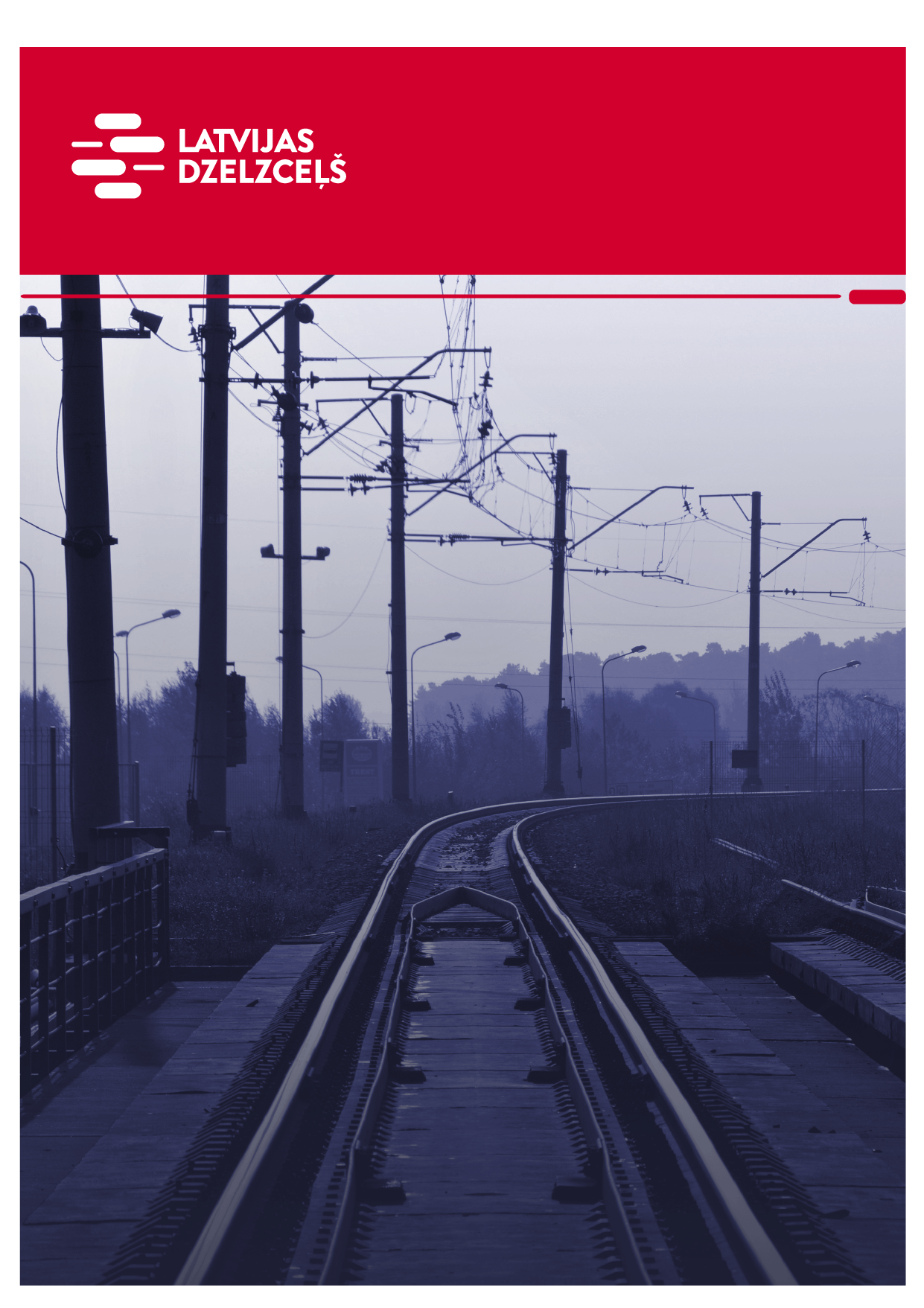 vispārīgĀ informācijASarunu procedūras nolikumā ir lietoti šādi termini:sarunu procedūra (turpmāk var tikt saukts arī kā “iepirkums”, “iepirkuma procedūra”) – sarunu procedūra ar publikāciju “Latvāņu izplatības ierobežošana dzelzceļa zemes nodalījuma joslā”, iepirkuma identifikācijas nr. LDZ 2023/41-SPAV, kura tiek organizēta saskaņā ar Iepirkumu uzraudzības biroja Iepirkumu vadlīnijām sabiedrisko pakalpojumu sniedzējiem un VAS “Latvijas dzelzceļš” iekšējos normatīvajos aktos noteikto kārtību;komisija – VAS “Latvijas dzelzceļš” iepirkuma komisija, kas pilnvarota organizēt sarunu procedūru ar publikāciju;nolikums – iepirkuma nolikums ar pielikumiem un jebkuri nolikuma precizējumi, skaidrojumi, izmaiņas vai grozījumi, kas var rasties iepirkuma procedūras gaitā;ieinteresētais piegādātājs – piegādātājs, kas izteicis vēlmi piedalīties iepirkumā;pasūtītājs – VAS “Latvijas dzelzceļš”, iepirkuma dokumentu tekstā var tikt lietots apzīmējums “LDz”;pretendenta norādītā persona (apakšuzņēmējs) – pretendenta piesaistīta persona, kura veic darbus iepirkuma līguma izpildei un uz kuru neattiecas neviens no nolikumā noteiktajiem izslēgšanas noteikumiem;pretendents – piegādātājs, kas ir iesniedzis piedāvājumu iepirkumam;darbi – latvāņu izplatības ierobežošanas darbu veikšana saskaņā ar nolikuma 2.1.punktā noteikto.Rekvizīti:pasūtītājs: VAS “Latvijas dzelzceļš”, vienotais reģistrācijas Nr.40003032065, PVN reģistrācijas Nr.LV40003032065. Juridiskā adrese: Gogoļa iela 3, Rīga, LV-1547, Latvija. Bankas dati: Luminor Bank AS Latvijas filiāle, norēķinu konta Nr.: LV17RIKO0000080249645, bankas kods: RIKOLV2X;darbu pieņēmējs (pasūtītāja struktūrvienība): VAS “Latvijas dzelzceļš” Sliežu ceļu pārvalde (SCP*). Faktiskā adrese: Torņakalna iela 16, Rīga, LV-1004.*Pasūtītāja iekšējos normatīvajos aktos noteiktajā kārtībā definēts struktūrvienības saīsinātais apzīmējums, kas var tikt lietots turpmāk iepirkuma dokumentosPasūtītāja kontaktpersona: organizatoriska rakstura jautājumos un jautājumos par nolikumu komisijas sekretāre – VAS “Latvijas dzelzceļš” Iepirkumu biroja galvenā iepirkumu speciāliste Iveta Dementjeva, tālruņa numurs: +371 27897395, e-pasta adrese: iveta.dementjeva@ldz.lv.Iepirkuma dokumentu pieejamība, informācijas sniegšana par iepirkumu, datu apstrāde un objekta apskatePasūtītājs nodrošina brīvu un tiešu elektronisku pieeju iepirkuma dokumentiem un visiem papildus nepieciešamajiem dokumentiem, tai skaitā iepirkuma līguma projektam un sniegtajiem skaidrojumiem, pasūtītāja tīmekļvietnē www.ldz.lv sadaļā “Iepirkumi” pie attiecīgā iepirkuma ziņojuma.Ja pasūtītājs objektīvu iemeslu dēļ nevar nodrošināt brīvu un tiešu elektronisku pieeju iepirkuma dokumentiem un visiem papildus nepieciešamajiem dokumentiem un/vai informācijai, tai skaitā iepirkuma līguma projektam, pasūtītājs tos izsūta vai izsniedz ieinteresētajiem piegādātājiem (pretendentiem) 6 (sešu) dienu laikā pēc tam, kad saņemts pieprasījums.Ieinteresētajam piegādātājam ir pienākums sekot līdzi pasūtītāja tīmekļvietnē www.ldz.lv sadaļā “Iepirkumi” pie iepirkuma ziņojuma publicētajai informācijai. Pasūtītājs nav atbildīgs par to, ja ieinteresētā persona nav iepazinusies ar informāciju, kurai ir nodrošināta brīva un tieša elektroniska pieeja.Ja ieinteresētais piegādātājs ir laikus (ne vēlāk kā 6 (sešas) dienas pirms piedāvājuma iesniegšanas termiņa beigām) pieprasījis pasūtītājam uz 1.3.punktā norādīto e-pasta adresi papildu informāciju par iepirkumu, pasūtītājs to sniedz 5 (piecu) darbdienu laikā pēc attiecīga pieprasījuma saņemšanas. Ja pieprasījums ir iesniegts vēlāk par norādīto termiņu, pasūtītājs izvērtē, vai atbildes sniegšanai ir nepieciešama papildus informācijas apstrāde, un, ja informācija ir ātri sagatavojama, pasūtītājs sniedz atbildi.Pasūtītājs ievieto 1.4.4.punktā minēto informāciju tīmekļvietnē, kurā ir pieejami iepirkuma dokumenti un visi papildus nepieciešamie dokumenti, kā arī elektroniskā formā nosūta atbildi piegādātājam, kas uzdevis jautājumu, uz tā norādīto e-pastu.Pretendentam informāciju par iepirkuma rezultātiem pasūtītājs izsūta uz e-pastu un pēc pieprasījuma – pa pastu.Iepirkuma dokumentos iekļautie fizisko personu dati tiks apstrādāti, pamatojoties uz 2016. gada 27.aprīļa Eiropas Parlamenta un Padomes Regulu 2016/679 par fizisku personu aizsardzību attiecībā uz personas datu apstrādi un šādu datu brīvu apriti, ar ko atceļ Direktīvu 95/46/EK (Vispārīgā datu aizsardzības regula) 6.panta 1.daļas f) apakšpunktu. Personas datu apstrādes pārzinis ir VAS “Latvijas dzelzceļš”.Piedāvājumu iesniegšana un atvēršana (vieta, datums, laiks un kārtība)Piedāvājumu iepirkumam jāiesniedz līdz 2023.gada 15.martam plkst.9:30, Latvijā, Rīgā, Gogoļa ielā 3, 1.stāvā, 100.kabinetā, VAS “Latvijas dzelzceļš” Kancelejā. To iesniedz personīgi, ar kurjera starpniecību vai ierakstītā pasta sūtījumā.Pretendents piedāvājuma kopiju iesniedz arī elektroniskā formā pēc norādītā piedāvājumu iesniegšanas termiņa beigām 1 (vienas) darba dienas laikā, nosūtot to uz 1.3.punktā norādīto e-pasta adresi.Iesniegtos piedāvājumus atver 1.5.1.punktā noteiktajā datumā plkst. 10:00, VAS “Latvijas dzelzceļš” Iepirkumu birojā.Pēc piedāvājumu iesniegšanai noteiktā termiņa iesniegts piedāvājums netiks izskatīts, bet atgriezts atpakaļ iesniedzējam.Ja komisija saņēmusi pretendenta piedāvājuma atsaukumu vai grozījumu, to atver pirms piedāvājuma.Iesniedzot piedāvājumu, pretendents pilnībā atzīst visus nolikumā (t.sk. tā pielikumos un formās) ietvertos nosacījumus.Piedāvājumu atvēršana notiek slēgtā komisijas sanāksmē. Piedāvājumus atver to iesniegšanas secībā un nolasa pretendenta nosaukumu, piedāvājuma iesniegšanas laiku un piedāvāto cenu.Piedāvājuma dokumentu noformējumsPiedāvājums jāiesniedz drošā un aizvērtā iepakojumā, lai tā saturam nevar piekļūt, nesabojājot iesaiņojumu, uz iepakojuma jānorāda: “Piedāvājums sarunu procedūrai ar publikāciju “Latvāņu izplatības ierobežošana dzelzceļa zemes nodalījuma joslā” (id.nr.LDz 2023/41-SPAV). Neatvērt līdz 2023.gada 15.martam plkst.10.00”; to adresē: VAS “Latvijas dzelzceļš” Iepirkumu birojam, Gogoļa ielā 3, Rīgā, Latvijā, LV-1547. Uz piedāvājuma iepakojuma norāda arī pretendenta nosaukumu, adresi un kontakttālruni.Iepirkumam jāiesniedz 1 (vienu) piedāvājuma oriģinālu un 1 (vienu) kopiju. Uz piedāvājuma oriģināla titullapas norāda “ORIĢINĀLS”, uz piedāvājuma kopijas titullapas - “KOPIJA”.Papildus piedāvājuma kopijas eksemplāru jāiesniedz elektroniskā formā (nav attiecināma prasība elektroniskai parakstīšanai) ar standarta biroja programmatūras rīkiem nolasāmā formātā pēc piedāvājumu iesniegšanas termiņa beigām 1 darba dienas laikā, nosūtot uz nolikuma 1.3.punktā norādīto e-pastu (Pasūtītāja kontaktpersonai).Ja starp dokumentiem tiks konstatētas pretrunas, noteicošie būs piedāvājuma oriģināla dokumenti.Piedāvājuma dokumentiem jābūt cauršūtiem vai caurauklotiem, tā, lai dokumentus nebūtu iespējams atdalīt. Piedāvājuma cauršūto sējumu lapām jābūt numurētām. Uz pēdējās lapas aizmugures jānorāda cauršūto lapu skaits, ko ar savu parakstu apliecina persona, kam ir pārstāvības tiesībasPiedāvājuma dokumenti jāiesniedz latviešu valodā vai citā valodā, pievienojot tulkojumu latviešu valodā. Par dokumentu tulkojuma atbilstību oriģinālam atbild pretendents.Piedāvājuma dokumentus pretendents noformē atbilstoši spēkā esošajiem normatīvajiem aktiem, kas nosaka papīra un elektronisko dokumentu izstrādāšanu, noformēšanu un parakstīšanu, tai skaitā Ministru kabineta 2018.gada 4.septembra noteikumiem Nr.558 “Dokumentu izstrādāšanas un noformēšanas kārtība”.Piedāvājuma papildinājumi, labojumi vai atsaukumi ir jāiesniedz, ievērojot piedāvājuma formai attiecināmo, slēgtā iesaiņojumā vai nosūtot uz e-pastu saskaņā ar 1.6.1.punktā noteikto. Uz iesaiņojuma jānorāda 1.6.1.punktā noteiktā informācija un atzīme “PAPILDINĀJUMI”, “LABOJUMI” vai “ATSAUKUMS”. Iesniegto piedāvājumu pretendents var papildināt vai grozīt tikai līdz piedāvājumu iesniegšanas termiņa beigām.Ja pretendents iesniedz vairākus piedāvājumus, tie visi ir atzīstami par nederīgiem, ievērojot nolikuma 2.2.punktā noteikto.Informāciju, kas ir komercnoslēpums atbilstoši Komercnoslēpuma aizsardzības likuma 2.pantam vai kas uzskatāma par konfidenciālu informāciju, pretendents norāda savā piedāvājumā. Komercnoslēpums vai konfidenciāla informācija nevar būt informācija, kas saskaņā ar normatīvajiem aktiem ir noteikta par vispārpieejamu informāciju.Iepirkumā iesniegtā piedāvājuma dokumentācija paliek pasūtītāja rīcībā un netiek atgriezta atpakaļ.Piedāvājuma derīguma termiņš: 100 (viens simts) dienas no piedāvājuma atvēršanas dienas.Pasūtītājam iesniedzamo dokumentu derīguma termiņš:Pretendenta izslēgšanas gadījumu neattiecināmību apliecinošās izziņas un citus līdzvērtīgus dokumentus, kurus izsniedz Latvijas kompetentās institūcijas, pasūtītājs pieņem un atzīst, ja tie izdoti ne agrāk kā 1 (vienu) vienu mēnesi pirms iesniegšanas dienas.Komisija, izmantojot publiski pieejamās datu bāzes un publiski pieejamo informāciju var pārbaudīt un pārliecināties par pretendenta faktisko situāciju uz pieprasījuma brīdi - vai uz to neattiecas obligātie pretendentu izslēgšanas nosacījumi.Komisija ir tiesīga jebkurā brīdī pieprasīt no pretendenta iesniegt kompetentu institūciju izsniegtus aktuālus dokumentus, kas apliecina, ka uz pretendentu neattiecas obligātie pretendentu izslēgšanas nosacījumi, īpaši gadījumos, ja par minēto aktuālo informāciju nav iespējams pārbaudīt publiski pieejamās datu bāzēs.Piedāvājuma cenaFinanšu piedāvājumā cenas aprēķina un norāda EUR bez pievienotās vērtības nodokļa (PVN) un ar precizitāti līdz diviem cipariem aiz komata.Piedāvājuma cenā (finanšu piedāvājumā) jāietver absolūti visas ar konkrētā iepirkuma priekšmeta izpildi saistītās izmaksas, tai skaitā (attiecināms uz visām daļām): cena par veicamo darbu apjomu un latvāņu ierobežošanas metodēm atbilstoši Darba uzdevumā (nolikuma 1.pielikums) noteiktajam, darbu organizēšanas, transporta, materiālu, mehānismu iegādes un ekspluatācijas izdevumi, personāla un administratīvās izmaksas, dabas resursu, sociālais u.c. nodokļi (izņemot PVN), kurus pretendents apņemas samaksāt, kā arī pieskaitāmās izmaksas, ar peļņu un riska faktoriem saistītās izmaksas, neparedzamie izdevumi u.tml.Piedāvājuma cenā (finanšu piedāvājumā) neiekļautās izmaksas līguma izpildes laikā netiks kompensētas.Piedāvātajai cenai (attiecīgi līgumā fiksētajām cenām) līguma izpildes laikā jābūt nemainīgai – arī valūtas kursa, cenu inflācijas un citu darbu izmaksas ietekmējošu faktoru izmaiņu gadījumos.Informācija par iepirkuma priekšmetuIepirkuma priekšmeta apraksts un apjoms: latvāņu izplatības ierobežošanas darbu veikšana dzelzceļa zemes nodalījuma joslā, ievērojot noteiktajām iepirkuma priekšmeta daļām attiecināmo darbu saturu un apjomu saskaņā ar iepirkuma procedūras dokumentiem, tai skaitā Darba uzdevumu (nolikuma 1.pielikums), Darbu platību un vietu sarakstu (nolikuma 2.pielikums) un līguma projektu (nolikuma 7.pielikums).Iepirkuma priekšmetam ir 16 (sešpadsmit) iepirkuma priekšmeta daļas, atbilstoši Darbu platību un vietu sarakstā noteiktajam sadalījumam (skat. nolikuma 2.pielikumā) un ņemot vērā izvietojumu iecirkņiem dzelzceļa līniju joslās. Katras Iepirkuma daļas (iecirkņa un tā posma – km, pk, stacija) apjoms noteikts Darbu platību un vietu sarakstā (nolikuma 2.pielikums). Iecirkņu izvietojumus skatīt kartē “LDZ vilcienu kustības un kravas darba organizācijas shēma”, kura pieejama tīmekļvietnē: https://www.ldz.lv/lv/tikla-parskats-2023.Piedāvājumu var iesniegt gan par visu iepirkuma priekšmetu kopumā, gan atsevišķām tā daļām pilnā apjomā. Piedāvājuma varianti nav atļauti.Iepirkuma nomenklatūras (CPV) galvenais kods: 77312100-1 (Nezāļu iznīcināšanas pakalpojumi).Pasūtītājs finansiālu vai citu apsvērumu dēļ ir tiesīgs palielināt vai samazināt iepirkuma priekšmeta (darbu) apjomu, vai pieņemt lēmumu noslēgt līgumu tikai par kādu daļu vai daļām.Iepirkuma līgums: iepirkuma rezultātā starp pasūtītāju un uzvarējušo (-iem) pretendentu (-iem) tiek noslēgts (-i) līgums (-i) atbilstoši nolikuma 7.pielikumā pievienotajam līguma projektam.Darbu izpildes būtiskākie nosacījumi (attiecināms uz visām iepirkuma priekšmeta daļām):vieta (objekti, dzelzceļu iecirkņi): Latvijas Republika, dzelzceļa iecirkņu ietvaros ceļu posmi un vietas (km, pk, staciju vietas), kur latvāņu invadētās teritorijas, saskaņā ar Darbu platību un vietu sarakstu (skat. nolikuma 2.pielikumā). Darbu veikšanas vietas, attiecīgi arī apjoms, norādītas saskaņā ar aktuālajiem datiem uz iepirkuma izsludināšanas brīdi un vadoties pēc iepriekšējos gados faktiski veiktajiem darbiem. Līguma darbības laikā norādītās vietas var tikt precizētas un/vai mainītas, pievienojot jaunas vai izslēdzot esošās, atkarībā no latvāņu invadētās faktiskās teritorijas un pasūtītājam pieejamo finanšu resursu apjoma, saskaņojot izmaiņas kārtībā un termiņā saskaņā ar līguma projektā noteikto (skat. nolikuma 7.pielikumā);veids: darbi;termiņš (darbu nodrošināšanai): no līguma parakstīšanas dienas līdz 2023.gada 30.novembrim;līgumcena: tiek noteikta līgumcena par vienības cenām EUR bez PVN, kuras tiek fiksētas saskaņā ar pretendenta iesniegto finanšu piedāvājumu.Plānotais darbu kopējais apjoms: plānotie kopējie apjomi ir noteikti Darbu platību un vietu sarakstā (skat. nolikuma 2.pielikumu), atbilstoši darbu izpildes vietām (iepirkuma priekšmeta daļām).Noteiktajiem apjomiem ir informatīvs raksturs un tiek nav uzskatāmi par fiksētu apjomu, norādītās vietas un/vai var apjomi var tikt precizēti un/vai mainīti.Norādītie apjomi noteikti, vadoties pēc iepriekšējos gados faktiski veiktajiem darbiem un zināmajām latvāņu invadētajām teritorijām, lai pretendents varētu gūt priekšstatu par klāstu un apjomu.Līguma slēgšanas tiesības ieguvušajam pretendentam iepirkuma līguma darbības laikā jānodrošina darbi atbilstoši nepieciešamībai.Samaksas nosacījumi: saskaņā ar līguma projektu (nolikuma 7.pielikums), t.sk. – ne mazāk kā 30 (trīsdesmit) kalendārās dienas pēc darbu pieņemšanas dokumentu parakstīšanas un rēķina saņemšanas saskaņā ar līguma projektā noteikto kārtību (sk. nolikuma 7.pielikumā). Priekšapmaksa (avanss) nav paredzēta.(Līguma noslēgšanas gadījumā par vairākām iepirkuma priekšmeta daļām, attiecīgi objektiem) Darbu pieņemšana un apmaksa tiek veikta pēc katras Darbu veikšanas Dzelzceļa iecirknī. Rēķins var tikt noformēts pēc Darbu izpildes vienā vai vairākos objektos.Tehniskais raksturojums: izpildītājam jānodrošina kvalitatīvu darbu izpildi pilnā apjomā saskaņā ar nolikuma 1.pielikumā pievienoto Darba uzdevumu un 2.pielikumā pievienoto Darbu platību un vietu sarakstu, atbilstošu standartu un tiesību aktu prasībām.Pretendentu atlases prasības un piedāvājumā iekļaujamā informācija un dokumentiPretendentam jāatbilst šādiem pretendentu atlases (kvalifikācijas) nosacījumiem un ar piedāvājumu jāiesniedz šāda informācija un dokumenti:piedāvājumu vērtēšanaPiedāvājumu izvēles kritērijs: iepirkuma nolikuma prasībām atbilstošs piedāvājums ar viszemāko cenu eiro (bez PVN) katrā iepirkuma priekšmeta daļā pilnā apjomā.Iepirkuma komisijai ir tiesības pretendentu kvalifikācijas un piedāvājumu atbilstības pārbaudi veikt tikai pretendentam, kuram būtu piešķiramas iepirkuma līguma slēgšanas tiesības saskaņā ar nolikuma 4.1.punktā noteikto piedāvājumu izvēles kritēriju.Piedāvājumu vērtēšanas kārtība:Komisija piedāvājumu vērtēšanu un pretendentu atlasi veic slēgtā (-ās) sēdē (-ēs) bez pretendentu un to pārstāvju klātbūtnes šādā kārtībā:piedāvājuma un tajā ietverto dokumentu noformējuma un satura atbilstības pārbaude, pārliecinoties, vai ir iesniegti visi nepieciešamie dokumenti un vai tie noformēti atbilstoši nolikuma prasībām. Ja piedāvājumā ir pieļauta noformējuma prasību neatbilstība, komisija vērtē to būtiskumu un lemj par piedāvājuma noraidīšanas pamatotību;pretendenta atbilstības kvalifikācijas prasībām pārbaude, vērtēšanas gaitā pārbaudot arī, vai uz pretendentu nav attiecināmi nolikuma 3.2.punktā minētie izslēgšanas gadījumi;piedāvājuma atbilstības pārbaude un izvērtēšana tehniskajām prasībām (nolikuma 1.pielikums);piedāvājumu vērtēšanā komisija pārbauda, vai piedāvājumā nav aritmētisku kļūdu Ja komisija konstatē šādas kļūdas, tā konstatētās kļūdas izlabo. Par kļūdu labojumu un laboto piedāvājuma summu komisija paziņo pretendentam, kura pieļautās kļūdas labotas. Vērtējot finanšu piedāvājumu, komisija ņem vērā labojumus. Šis punkts tiek piemērots, uzsākot piedāvājumu vērtēšanu, gadījumā, ja pārbaude un izvērtēšana notiek saskaņā ar nolikuma 4.2.punktu;komisija lemj par pretendenta piedāvājuma noraidīšanu un pretendenta izslēgšanu no turpmākās dalības iepirkumā, vai skaidrojuma pieprasīšanu, ja piedāvājumu izvērtēšanas gaitā tiek konstatēts, ka piedāvājumā ir neskaidra, nepilnīga vai pretrunīga informācija;ja attiecināms, vērtēšanas gaitā tiek pārbaudītas arī pretendenta piesaistītās personas (nolikuma 3.5.1.p.) saskaņā ar nolikuma prasībām un ņemot vērā attiecīgās personas pienākumus un saistības.Pasūtītājs ir tiesīgs lūgt, lai pretendents vai kompetenta institūcija precizē, papildina vai izskaidro piedāvājuma dokumentus, kā arī piedāvājumu vērtēšanas gaitā pieprasīt, lai tiek izskaidrota piedāvājumā iekļautā informācija. Termiņu nepieciešamās informācijas, dokumenta vai materiāla iesniegšanai nosaka samērīgi ar laiku, kāds nepieciešams šādas informācijas vai dokumenta sagatavošanai, vai materiāla iegūšanai un iesniegšanai.Ja pasūtītājs saskaņā ar nolikuma 4.3.2.punktu ir pieprasījis izskaidrot vai papildināt piedāvājumā ietverto pretendenta iesniegto informāciju, bet pretendents to nav izdarījis atbilstoši komisijas noteiktajām prasībām, piedāvājums tiek vērtēts pēc pasūtītāja/komisijas rīcībā esošās informācijas.Ja pretendentu piedāvājumi pasūtītājam nav izdevīgi, komisija ir tiesīga pirms lēmuma par iepirkuma rezultātu pieņemšanas lūgt visiem pretendentiem, kas iesnieguši nolikuma prasībām atbilstošus piedāvājumus, samazināt piedāvājuma cenu.Pirms lēmuma pieņemšanas par iepirkuma līguma slēgšanas tiesību piešķiršanu, tiek veikta pārbaude attiecībā uz pretendentu, kuram būtu piešķiramas līguma slēgšanas tiesības saskaņā ar Starptautisko un Latvijas Republikas nacionālo sankciju likumu (skat. nolikuma 3.2.6.punktu).sarunas ar pretendentiem, izlozeSarunas pēc nepieciešamības var tikt rīkotas pēc piedāvājumu pārbaudes vai piedāvājumu pārbaudes gaitā, ja:komisijai nepieciešami piedāvājumu precizējumi un/vai skaidrojumi;nepieciešams vienoties par iespējamām izmaiņām iepirkuma priekšmetā, līguma projekta būtiskos grozījumos, piemēram: izpildes termiņos, tehniskajos noteikumos, iepirkuma priekšmeta apjomā (Pasūtītājs ir tiesīgs finansiālu vai citu apsvērumu dēļ palielināt vai samazināt iepirkuma priekšmeta apjomu);nepieciešams vienoties par pasūtītājam izdevīgāku cenu un samaksas noteikumiem.Gadījumā, ja divi vai vairāk atbilstoši pretendenti ir iesnieguši nolikuma prasībām atbilstošus piedāvājumus un saskaņā ar nolikuma 4.1.punktā noteikto izvēles kritēriju piedāvātā zemākā cena ir vienāda, komisija izvēlas pretendentu, kuram piešķiramas iepirkuma līguma slēgšanas tiesības, izlozes kārtībā (izloze tiks veikta starp pretendentiem, kuru novērtējums ir vienāds).Sarunas un izloze tiks protokolētas.Iepirkuma ietvaros var tikt noteikta atkārtota piedāvājumu un/vai Finanšu piedāvājumu iesniegšana.lēmuma pieņemšanaPēc piedāvājumu pārbaudes un izvērtēšanas, līguma slēgšanas tiesību piešķiršanai (uzvarētāja noteikšanai) komisija izvēlas pretendentu, kura kvalifikācija un piedāvājums atbilst nolikuma prasībām, un kura piedāvājums atzīts par atbilstošu nolikuma 4.1.punktā noteiktajam izvēles kritērijam.Ja iepirkumā nav iesniegti piedāvājumi vai ja iesniegtie piedāvājumi neatbilst iepirkuma dokumentos noteiktajām prasībām, komisija var pieņemt lēmumu pārtraukt un/vai izbeigt iepirkumu.Komisija ir tiesīga jebkurā brīdī pārtraukt iepirkumu, ja tam ir objektīvs pamatojums.Ja iepirkumā iesniegts viens piedāvājums, komisija lemj, vai tas atbilst nolikumam, vai tas ir izdevīgs un vai attiecīgo pretendentu var atzīt par uzvarētāju iepirkumā.Pasūtītāja iekšējos normatīvajos aktos noteiktajā kārtībā pieņemtais lēmums par iepirkuma rezultātu un līguma slēgšanu ir pamats līguma noslēgšanai ar iepirkuma uzvarētāju.Iepirkuma REZULTĀTU PAZIŅOŠANA UN IEPIRKUMA LĪGUMA NOSLĒGŠANA, pamatnosacījumi līguma nodrošinājumaMIepirkums beidzas pēc visu pretendentu nolikumā noteiktā kārtībā iesniegto piedāvājumu pārbaudes un izvērtēšanas, sarunām (ja nepieciešams), iepirkuma uzvarētāja noteikšanas vai pēc iepirkuma izbeigšanas, vai pārtraukšanas.Pasūtītājs 5 (piecu) darba dienu laikā pēc lēmuma pieņemšanas rakstiski informē visus pretendentus par iepirkuma rezultātiem. Gadījumā, ja iepirkums tika izbeigts vai pārtraukts, komisija vienlaikus informē visus pretendentus par iemesliem, kuru dēļ iepirkums tika izbeigts vai pārtraukts.Ja izraudzītais pretendents atsakās slēgt iepirkuma līgumu, pasūtītājs pieņem lēmumu slēgt līgumu ar nākamo nolikuma prasībām atbilstošo pretendentu, kas iesniedzis nolikuma 4.1.punktā noteiktajam izvēles kritērijam un nolikuma prasībām atbilstošu piedāvājumu, vai pārtraukt iepirkumu, neizvēloties nevienu piedāvājumu. Ja pieņemts lēmums slēgt līgumu ar nākamo atbilstošo pretendentu, kas iesniedzis nolikuma 4.1.punktā noteiktajam izvēles kritērijam un nolikuma prasībām atbilstošu piedāvājumu, bet tas atsakās līgumu slēgt, pasūtītājs pieņem lēmumu pārtraukt iepirkumu, neizvēloties nevienu piedāvājumu.Pēc iepirkuma līguma noslēgšanas izraudzītais pretendents 10 (desmit) darba dienu laikā no līguma spēkā stāšanās brīža iesniedz (iemaksā) līguma nodrošinājumu:ja iepirkuma līgums tiek slēgts par vienu vai divām iepirkuma priekšmeta daļām par summu 1 000,00 (viens tūkstotis eiro, 00 centi),ja iepirkuma līgums tiek slēgts par trīs līdz sešām iepirkuma priekšmeta daļām par summu 2 000,00 (divi tūkstoši eiro, 00 centi),ja iepirkuma līgums tiek slēgts par septiņām līdz desmit iepirkuma priekšmeta daļām par summu 3 000,00 (trīs tūkstoši eiro, 00 centi);ja iepirkuma līguma slēgts par vienpadsmit līdz piecpadsmit iepirkuma priekšmeta daļām par summu 4 000,00 (četri tūkstoši eiro, 00 centi).Līguma nodrošinājumu iesniedz kā kredītiestādes (Eiropas Savienības, Eiropas Ekonomikas zonas dalībvalstī vai Pasaules tirdzniecības organizācijas dalībvalstī reģistrēta kredītiestāde) izsniegtu garantiju vai apdrošināšanas sabiedrības (Eiropas Savienības, Eiropas Ekonomikas zonas dalībvalstī vai Pasaules tirdzniecības organizācijas dalībvalstī reģistrēta apdrošināšanas sabiedrība) izsniegtu apdrošināšanas polisi (pievienojot arī maksājuma uzdevumu, kas liecina, ka veikts prēmijas maksājums), vai kā iemaksu pasūtītāja bankas kontā (bankas konta Nr. tiks norādīts līgumā), maksājuma mērķī norādot informāciju atbilstoši pārskaitījuma mērķim, ietverot informāciju par pasūtītāja piešķirto līguma datumu un numuru: “Līguma nodrošinājums ____ Līguma datums un ____ (pasūtītāja piešķirtais numurs)”. Pēc līguma nodrošinājuma summas iemaksas pasūtītāja bankas kontā, jāiesniedz pasūtītājam maksājumu apliecinošs dokumentsLīguma nodrošinājuma valūta ir eiro. Iesniegtais (iemaksātais) līguma nodrošinājums nodrošina ar garantiju izraudzītā pretendenta saistības pret pasūtītāju, kādas tam var rasties, neizpildot iepirkuma līguma noteikumus. Līguma nodrošinājums ir spēkā līdz līguma saistību pilnīgai izpildei vai vismaz 30 kalendārās dienas pēc visu Darbu izpildes (pabeigšanas). Līguma nodrošinājuma noteikumus sīkāk skat. nolikuma 7.pielikuma 9.sadaļā.Pielikumā:1.pielikums 	Darba uzdevums uz 2 lp.;2.pielikums	Darbu platību un vietu saraksts /tehniskā piedāvājuma forma/ - atsevišķā elektroniskā datnē MS Excel formātā, skat. pie iepirkuma paziņojuma LDZ mājaslapā Iepirkumu sadaļā.3.pielikums	Pieteikums dalībai iepirkumā /forma/ uz 3 lp.;4.pielikums	Informācija par pretendenta profesionālo pieredzi forma/ uz 1 lp.;5.pielikums	Informācija par pretendenta piesaistīto personu /forma/ uz 1 lp.;6.pielikums	Pretendenta piesaistītās personas apliecinājums /forma/ uz 1 lp.;7.pielikums	Līguma projekts uz 8 lp.I.Dementjeva, 27897395iveta.dementjeva@ldz.lv1. pielikumsVAS “Latvijas dzelzceļš” sarunu procedūras ar publikāciju“Latvāņu izplatības ierobežošana dzelzceļa zemes nodalījuma joslā”(identifikācijas Nr. LDZ 2023/41-SPAV) nolikumamDarba uzdevums(attiecināms uz visām iepirkuma priekšmeta daļām)latvāņu izplatības ierobežošanai dzelzceļa nodalījuma joslāLīguma darbības laikā tiek nodrošināta latvāņu izplatības ierobežošana, pielietojot latvāņu ierobežošanai vispārpieņemtās metodes – ķīmiskās, mehāniskās un kombinētās ierobežošanas metodes dzelzceļa zemes nodalījuma joslā (turpmāk – Darbs).Darbu izpildes vieta (objekti, dzelzceļu iecirkņi) – dzelzceļa iecierkņu ietvaros ceļu posmi un vietas (km, pk un staciju vietas), kur latvāņu invadētās teritorijas, saskaņā ar Darbu platību un vietu sarakstu (skat. iepirkuma ietvaros – iepirkuma nolikuma 2.pielikums).Darbu veikšanas vietas, attiecīgi arī apjoms, norādīts saskaņā ar aktuālajiem datiem uz iepirkuma izsludināšanas brīdi un vadoties pēc iepriekšējos gados faktiski veiktajiem darbiem.Līguma darbības laikā norādītās vietas var tikt precizētas un/vai mainītas, pievienojot jaunas vai izslēdzot esošās, atkarībā no latvāņu invadētās faktiskās teritorijas un pēc pasūtītājam pieejamo finanšu resursu apjoma, saskaņojot izmaiņas kārtībā un termiņā līgumā noteiktajā kārtībā un termiņā.Iecirkņu izvietojumus skatīt kartē “LDZ vilcienu kustības un kravas darba organizācijas shēma”, kura pieejama tīmekļvietnē: https://www.ldz.lv/lv/tikla-parskats-2023.Darbu izpildes apjoms – platības (apjomi) norādīti vienai zemes apstrādes reizei, kā plānotie kopējie apjomi Darbu platību un vietu sarakstā (skat. iepirkuma ietvaros – iepirkuma nolikuma 2.pielikumu), atbilstoši darbu izpildes vietām (iepirkuma priekšmeta daļām).Noteiktajiem apjomiem ir informatīvs raksturs un tiek nav uzskatāmi par fiksētu apjomu, norādītās vietas un/vai var apjomi var tikt precizēti un/vai mainīti.Līguma slēgšanas tiesības ieguvušajam pretendentam iepirkuma līguma darbības laikā jānodrošina darbi atbilstoši nepieciešamībai, atkarībā no latvāņu invadētās faktiskās teritorijas un pasūtītājam pieejamo finanšu resursu apjoma, saskaņojot izmaiņas kārtībā un termiņā saskaņā ar līgumā noteikto.Faktisko Darbu izpildes apjomu, attiecīgi Darbu veikšanas vietu un platību, Darbu izpildes termiņu Pasūtītājs nosaka Darba uzdevumā līgumā noteiktajā kārtībā.Veicot Darbus jāievēro visus spēkā esošo tiesību aktus, kuri attiecas uz darbu izpildi, latvāņu izplatības ierobežošanu, darbu veikšanu dzelzceļa nodalījuma joslā, darba drošību, vides aizsardzību, ugunsdrošību, elektrodrošību, kā arī darba organizēšanas un izpildes kārtību, tai skaitā:Augu aizsardzības likums;Aizsargjoslu likums;Dzelzceļa likums;Ministru kabineta 13.12.2011. noteikumi Nr. 950 “Augu aizsardzības līdzekļu lietošanas noteikumi”;Ministru kabineta 19.03.2013. noteikumi Nr. 147 “Noteikumi par profesionālo augu aizsardzības līdzekļu lietotāju, augu aizsardzības līdzekļu lietošanas operatoru, augu aizsardzības līdzekļu pārdevēju un augu aizsardzības konsultantu apmācību un apliecību izsniegšanas kārtību”;Ministru kabineta 14.07.2008. noteikumi Nr. 559 “Invazīvo augu sugas – Sosnovska latvāņa – izplatības ierobežošanas noteikumi”;Ministru kabineta 10.07.2012. noteikumi Nr. 491 “Noteikumi par augu aizsardzības līdzekļu lietošanas iekārtām”;attiecīgās pilsētas pašvaldības un novada pašvaldības izdotos saistošos noteikumus;Ministru kabineta 01.02.2005. noteikumi Nr.79 “Dzelzceļa zemes nodalījuma joslas ekspluatācijas noteikumi” u.c.Veicot Darbus jāievēro VAS “Latvijas dzelzceļš” izdotos un spēkā esošos normatīvos aktus, t.sk. “Komercdarbības veikšanas kārtību uz VAS "Latvijas dzelzceļš" dzelzceļa infrastruktūras”, ar ko var iepazīties Pasūtītāja mājas lapā internetā: www.ldz.lv.Darbu izpildē piemērojamās latvāņu ierobežošanas metodes - latvāņu ierobežošanas pasākumi jāveic atbilstoši norādītajai metodei, kāda norādīta zemes vienības vietai Darbu platību un vietu sarakstā (skat. iepirkuma ietvaros – iepirkuma nolikuma 2.pielikums), t.sk. vadoties pēc šādiem raksturojumiem metodēm:mehāniskā – ietver latvāņa iznīcināšanas pasākumus, veicot mehāniskas darbības – ziedu čemura nogriešanu, centrālo rozešu izduršanu, mulčēšanu, nopļaušanu un augsnes apstrādi (aršanu, kultivēšanu, frēzēšanu, lobīšanu, ecēšanu un šļūkšanu); latvāņu ziedu stublāju nogriešana to agrīnā attīstības stadijā, kad vēl nav sākusies ziedkopu ziedēšana. Ziedkopas nogriešana atkārtojama vairākas (divas līdz trīs) reizes veģetācijas sezonā.ķīmiskā – ietver latvāņa iznīcināšanas pasākumus, izmantojot augu aizsardzības līdzekļu reģistrā iekļautos līdzekļus. Latvāņu apstrāde (miglošana) ar herbicīdiem veic – agri pavasarī, atsākoties veģetācijai (15.aprīlis – 5.maijs), kad no sēklām dīgstošie latvāņi ir dīgļlapās (lielāka daļa sēklu dīgst) un lielāko ziemojušo latvāņu rozetes ir ~ 20 cm lielas;kombinētā – ietver latvāņa iznīcināšanas pasākumu kopumu, kas papildina viens otru vai nav lietojami atsevišķi, vai mehānisko un kīmisko metožu kombinācija.Darbu veikšanai Uzņēmējs nodrošina visus nepieciešamos resursus – darbaspēku, inventāru, darba aizsardzības līdzekļus un materiālus, kas ietver:atbilstošu tehnisko nodrošinājumu, tai skaitā, miglotājs(i), darba šķīduma sagatavošanas un uzglabāšanas tvertnes, kā arī individuālie aizsardzības līdzekļi personālam u.c.;kvalificētu personālu (tiešos darbu izpildītājus), kuriem ir derīgas profesionālās AAL* lietotāju apliecības darbībām ar AAL* (līdzekļu pirkšanai un lietošanai, līdzekļu lietošanai), no kuriem:vismaz vienam jābūt derīgai AAL* lietošanas operatora apliecība darbam ar 2. reģistrācijas klases augu aizsardzības līdzekļiem (līdzekļu pirkšanai un lietošanai);vismaz vienam jābūt derīgai AAL* lietošanas operatora apliecībai darbam ar 2. reģistrācijas klases augu aizsardzības līdzekļiem (līdzekļu lietošanai).Pretendents/Uzņēmējs ir atbildīgs par darbinieku – speciālistu piesaisti atbilstošā skaitā, lai spētu izpildīt Darbus termiņā un apjomā atbilstoši saistībām.(*) AAL – augu aizsardzības līdzekļiLietojamie materiāli: Sasnovska latvāņu ierobežošanai atļauts izmantot Latvijas republikas Augu aizsardzības līdzekļu sarakstā iekļautos līdzekļus Nuance 75 WG, Accurate 200 WG Darbu apraksts:Darbu izpildē – latvāņa izplatības ierobežošanas pasākumu izpildes laikā nedrīkst pieļaut latvāņu sēklu izplatīšanos;Pirmā apstrāde jāveic (miglošana) ar herbicīdiem agri pavasarī, atsākoties veģetācijai (aptuveni 15.aprīlis – 5.maijs), kad no sēklām dīgstošie latvāņi ir dīgļlapās (lielāka daļa sēklu dīgst) un lielāko ziemojušo latvāņu rozetes ir ~ 20 cm lielas;Otrā apstrāde – jāveic vasaras-rudens periodā pielietojot mehānisko ierobežošanas metodi;Darbi – latvāņu izplatības ierobežošanas pasākumi jāveic vismaz 2x veģetācijas, intensīvās augšanas laika ietvaros.Darbu izpilde: uzskatāms, ka darbs veikts kvalitatīvi, ja darba pieņemšanas laikā konstatēts, ka latvāņi virszemes daļā ir sākuši dzeltēt vai ir nodzeltējuši, par ko puses noformē darbu izpildi apliecinošu dokumentu (nodošanas – pieņemšanas akts), kurš ir pamats maksājuma dokumenta noformēšanai un iesniegšanai.Darbu saskaņojums: darbu uzsākšana, darbu veikšanas laiki un precīzi darbu apjomi un izpildes risinājumi jāsaskaņo pirms darbu uzsākšanas ar pasūtītāja atbildīgo (-ajām) kontaktpersonu (-ām): tiks norādīts pirms līguma noslēgšanas.2. pielikumsVAS “Latvijas dzelzceļš” sarunu procedūras ar publikāciju“Latvāņu izplatības ierobežošana dzelzceļa zemes nodalījuma joslā”(identifikācijas Nr. LDZ 2023/41-SPAV) nolikumamDarbu platību un vietu sarakstsTehniskā piedāvājuma formapievienots elektroniskā formā MS Excel datnē (lūdzu skatīt pievienotu šī iepirkuma paziņojumam LDZ mājaslapā iepirkumu sadaļā)3. pielikumsVAS “Latvijas dzelzceļš” sarunu procedūras ar publikāciju“Latvāņu izplatības ierobežošana dzelzceļa zemes nodalījuma joslā”(identifikācijas Nr. LDZ 2023/41-SPAV) nolikumam/forma/202_.gada “___.”_________ Nr.____________________PIETEIKUMS DALĪBAI iepirkumāIepirkums: sarunu procedūra ar publikāciju “Latvāņu izplatības ierobežošana dzelzceļa zemes nodalījuma joslā”, identifikācijas Nr. LDZ 2023/41-SPAVPretendents __________________________________, _______________________,	(Pretendenta nosaukums, reģ.nr.)tā __________________________________________________________________ personā, (vadītāja vai pilnvarotās personas vārds, uzvārds, amats)ar šī pieteikuma iesniegšanu apstiprinām iepirkumam piedāvājumu un ar to saistītos apliecinājumus un garantijas saskaņā ar turpmāk aprakstīto.Apliecinām savu dalību VAS “Latvijas dzelzceļš” (turpmāk tekstā – pasūtītājs) izsludinātajā sarunu procedūrā ar publikāciju “Latvāņu izplatības ierobežošana dzelzceļa zemes nodalījuma joslā” (identifikācijas Nr. LDZ 2023/41-SPAV) (turpmāk tekstā – iepirkums).Piedāvājam veikt iepirkuma nolikuma prasībām (t.sk. Darba uzdevumam, Darbu platību un vietu sarakstam – Tehniskajam piedāvājumam un Līguma projektam) pilnā apjomā un termiņā atbilstošus darbus (turpmāk – Darbi) par šādu cenu:norāda informāciju par daļu, kurai iesniedz piedāvājumuPiezīmes jēdzieniem tabulā:Piedāvātā cena EUR bez PVN par 1ha tiek fiksēta līgumā (tā noslēgšanas gadījumā).PVN aprēķina atbilstoši darījuma brīdī spēkā esošo tiesību aktu prasībām.Apjoms – plānotais darbu apjoms, kurš, ņemot vērā nolikuma noteikumus, ir informatīva rakstura. Faktiskais apjoms līguma darbības laikā tiek nodrošināts un lietots atbilstoši nepieciešamība.Finanšu piedāvājumā norādītā summa un kopsumma, ņemot vērā nolikuma noteikumus, ir informatīva rakstura.Apliecinām, ka iepirkuma dokumentācija (nolikums ar tā pielikumiem) ir skaidra un saprotama, iebildumu un pretenziju nav un līguma slēgšanas tiesību piešķiršanas gadījumā apņemamies pildīt visus iepirkuma nolikuma noteikumus, kā arī slēgt līgumu atbilstoši iepirkuma nolikumam pievienotajam līguma projektam.Apliecinām, ka neatbilstam nevienam no iepirkuma nolikuma 3.2.punktā minētajiem pretendentu izslēgšanas gadījumiem.Apliecinām, ka esam informēti, ka piedāvājums var tikt noraidīts vai līguma slēgšanas tiesību piešķiršanas gadījumā pasūtītājs var atteikties slēgt līgumu, ja piedāvājuma derīguma termiņa laikā (jebkurā no uzskaitītajiem gadījumiem):pretendentam apturēta/nav pagarināta Valsts dzelzceļa tehniskā inspekcija izsniegtā drošības apliecība;izpildās kāds no iepirkuma nolikuma 3.2.punktā minētajiem pretendentu izslēgšanas gadījumiem.Garantējam, ka šī pieteikuma 5.punktā apliecinājums tiks nodrošināts arī iepirkuma līguma slēgšanas gadījumā līguma izpildes laikā, t.sk. būs spēkā esoša (iestājoties derīguma termiņam, tiks nodrošināta savlaicīgā tā pagarināšana) Valsts dzelzceļa tehniskās inspekcijas izdota Drošības apliecība drošu darbu veikšanai dzelzceļa nodalījuma joslā (arī apakšuzņēmējs, ja tāds piesaistīts, būs reģistrēts Latvijas Republikas Būvkomersantu reģistrā, un sertificēts attiecīgā sfērā, - atbilstoši veicamo darbu apjomam).Atzīstam sava piedāvājuma derīguma termiņu ne mazāk kā 100 (viens simts) dienas no piedāvājuma atvēršanas dienas.Piedāvājam samaksas termiņu 30 (trīsdesmit) kalendārās dienas, skaitot no dienas, kad parakstīts darbu pieņemšanas dokuments un iesniegts rēķins, ievērojot nolikuma 2.9.punktā noteiktos nosacījumus un līguma projektā (iepirkuma nolikuma 6.pielikums) noteikto kārtību un nosacījumus.Apliecinām, ka piedāvājuma kopējā summā ir iekļautas pilnīgi visas izmaksas iepirkuma priekšmeta, izpildi saistītās izmaksas, tai skaitā: cena par veicamo darbu apjomu un latvāņu ierobežošanas metodēm atbilstoši Darba uzdevumā (nolikuma 1.pielikums) noteiktajam, darbu organizēšanas, transporta, materiālu, mehānismu iegādes un ekspluatācijas izdevumi, personāla un administratīvās izmaksas, dabas resursu, sociālais u.c. nodokļi (izņemot PVN), kurus pretendents apņemas samaksāt, kā arī pieskaitāmās izmaksas, ar peļņu un riska faktoriem saistītās izmaksas, neparedzamie izdevumi u.tml.Garantējam, ka iepirkuma priekšmetā noteiktie darbi tiks veikti ar saskaņā ar iepirkuma dokumentiem, tai skaitā Darba uzdevumu, Darbu platību un vietu sarakstu un līguma projektu, ar darbu izpildei piemērotiem materiāliem un mehānismiem, kvalitatīvi un saskaņā ar labāko praksi un atbilstoši standartu un tiesību aktu prasībām.Apliecinām, ka iepirkuma priekšmetā noteikto darbu izpildē tiks izmantoti materiāli un ierīces, kuras ir sertificētas un atbilst Eiropas Savienības noteikumiem.Garantējam, ka Darbu izpildei tiks piesaistīti tikai kvalificēti/sertificēti speciālisti un vienlaikus informējam un apliecinām, ka darbu izpildei tiks piesaistīts iepirkumā noteiktajām prasībām (iepirkuma nolikuma 3.3.4.punkts) atbilstošs speciālists:Pretendenta speciālists (-i).Garantējam, ka tiks segti visi zaudējumi, kas var rasties pasūtītājam pretendenta darbības vai bezdarbības rezultātā, nepienācīgā kvalitātē veicot iepirkuma priekšmetā minētos darbus līguma izpildes gaitā tā noslēgšanas gadījumā.Apliecinām, ka līguma nodrošinājuma nosacījumi ir saprotami un līguma slēgšanas tiesību piešķiršanas gadījumā 10 (desmit) darba dienu laikā pēc iepirkuma līguma noslēgšanas pasūtītājam tiks iesniegts (iemaksāts pasūtītāja bankas kontā) iepirkuma nolikuma prasībām atbilstošs līguma nodrošinājums.Apliecinām, ka esam iepazinušies ar “Latvijas dzelzceļš” koncerna mājas lapā www.ldz.lv publicētajiem “Latvijas dzelzceļš” koncerna sadarbības partneru biznesa ētikas pamatprincipiem, atbilstam tiem un apņemamies arī turpmāk strikti tos ievērot paši un nodrošināt, ka tos ievēro arī mūsu darbinieki.Apliecinām, ka pretendents [pretendenta nosaukums:] _______, tā darbinieks vai pretendenta piedāvājumā norādītā persona nav konsultējusi vai citādi bijusi iesaistīta iepirkuma dokumentu sagatavošanā.Apliecinām, ka pretendents un Darbu izpildei izmantotās iekārtas, materiāli, kā arī Darbu izpildei nepieciešamo iekārtu un materiālu piegādes ķēdes dalībnieki nav iekļauti un uz tiem nav attiecināmas starptautiskās vai nacionālās sankcijas atbilstoši Eiropas Savienības tiesību aktos un Latvijas Republikas nacionālajos tiesību aktos norādītajam. Ja iepirkuma ietvaros vai iespējamā iepirkuma līguma izpildes laikā šādas sankcijas tiks piemērotas vai kļūs attiecināmas, pretendents nekavējoties rakstveidā par to paziņo pasūtītājam.Garantējam, ka visas sniegtās ziņas šajā pieteikuma veidlapā un pievienotajos dokumentos, kas ir šī pieteikuma neatņemama sastāvdaļa, ir patiesas, ar piedāvājumu iesniegtās dokumentu kopijas atbilst dokumentu oriģināliem.Pretendenta rekvizīti, kontaktinformācija:_________________________________________Pretendenta vadītāja vai pilnvarotās personas paraksts_______________________________________________Paraksta atšifrējums (pretendenta vadītāja vai pilnvarotās personas vārds, uzvārds, amats)4. pielikumsVAS “Latvijas dzelzceļš” sarunu procedūras ar publikāciju“Latvāņu izplatības ierobežošana dzelzceļa zemes nodalījuma joslā”(identifikācijas Nr. LDZ 2023/41-SPAV) nolikumam/forma/Informācija par pretendenta pieredziIepirkums: sarunu procedūra ar publikāciju “Latvāņu izplatības ierobežošana dzelzceļa zemes nodalījuma joslā”, identifikācijas Nr. LDZ 2023/41-SPAVPretendents (nosaukums, reģ.nr.): _____________________Informējam par iepirkuma priekšmetam līdzīga satura un apjoma līguma izpildi (saskaņā ar iepirkuma nolikuma 3.3.4.punktu):Informācija par pretendenta pieredzi._________________________________________Pretendenta vadītāja vai pilnvarotās personas paraksts_______________________________________________Paraksta atšifrējums (pretendenta vadītāja vai pilnvarotās personas vārds, uzvārds, amats)5. pielikumsVAS “Latvijas dzelzceļš” sarunu procedūras ar publikāciju“Latvāņu izplatības ierobežošana dzelzceļa zemes nodalījuma joslā”(identifikācijas Nr. LDZ 2023/41-SPAV) nolikumamInformācija par pretendenta piesaistīto personu(ja tiek piesaistīts atbilstoši nolikuma prasībām)Iepirkums: sarunu procedūra ar publikāciju “Latvāņu izplatības ierobežošana dzelzceļa zemes nodalījuma joslā”, identifikācijas Nr. LDZ 2023/41-SPAVInformē par apakšuzņēmēju (kam nododamo darbu apjoms ir vismaz 10% no kopējā veicamo darbu apjoma) un/vai norādīto personu, ja tāda tiek piesaistīta (uz kuras saimnieciskajām vai finansiālajām, tehniskajām vai profesionālajām spējām atsaucas un balstās):Norādīto informāciju un atbilstošu sadarbību apliecina saskaņā ar nolikuma prasībām pievienots attiecīgās personas – sadarbības partnera rakstveida apliecinājums vai personas un pretendenta vienošanās.Apliecinu, ka norādīto piesaistīto apakšuzņēmēju pēc līguma noslēgšanas drīkst mainīt, tikai iepriekš rakstiski saskaņojot ar pasūtītāju, ievērojot nosacījumu, ka to kvalifikācija ir ekvivalenta nolikuma prasībās norādītajai._________________datums_________________________________________Pretendenta vadītāja vai pilnvarotās personas paraksts_______________________________________________Paraksta atšifrējums (pretendenta vadītāja vai pilnvarotās personas vārds, uzvārds, amats)6. pielikumsVAS “Latvijas dzelzceļš” sarunu procedūras ar publikāciju“Latvāņu izplatības ierobežošana dzelzceļa zemes nodalījuma joslā”(identifikācijas Nr. LDZ 2023/41-SPAV) nolikumam(ja attiecināms, jāiesniedz vienošanās , kas ietver atbilstošas garantijas, vai apliecinājums, saskaņā ar nolikumā noteikto)Pretendentapiesaistītās personas apliecinājums[Vietas nosaukums], [gads].gada [datums].[mēnesis]Iepirkums: sarunu procedūra ar publikāciju “Latvāņu izplatības ierobežošana dzelzceļa zemes nodalījuma joslā”, identifikācijas Nr. LDZ 2023/41-SPAVAr šo [Pretendenta piesaistītas personas nosaukums vai vārds un uzvārds (ja persona, uz kuras spējām balstās ir fiziskā persona), reģistrācijas numurs vai personas kods (persona, uz kuras spējām balstās, ir fiziskā persona) )un adrese] apliecina, ka:1. piekrīt piedalīties “Latvijas dzelzceļš” organizētajā iepirkuma procedūrā kā [Pretendenta nosaukums, reģistrācijas numurs un adrese] (turpmāk – Pretendents)[atzīmē/izvēlās atbilstošo:], norādītā persona, uz kuras iespējām pretendents balstās, lai apliecinātu, ka tā kvalifikācija atbilst paziņojumā par līgumu vai iepirkuma procedūras dokumentos noteiktajām prasībām, un/vaiapakšuzņēmējs, un2. gadījumā, ja ar Pretendentu ir noslēgts iepirkuma Līgums, apņemas[atzīmē/izvēlās atbilstošo:]veikt šādus darbus: [īss darbu apraksts atbilstoši Pretendenta nododamo darbu sarakstā norādītajam]un/vai nodot Pretendentam šādus resursus: [īss pretendentam nododamo resursu (speciālistu un/vai tehniskā aprīkojuma) apraksts]Un/vai veikt šādus pakalpojumus [kodolīgs pakalpojuma apraksts]3. tiek apliecināts, ka nav attiecināms neviens no iepirkuma nolikumā 3.2.punktā minētajiem izslēgšanas gadījumiem._________________datums_________________________________________Pretendenta piesaistītās personas vadītāja vai pilnvarotās personas paraksts_______________________________________________Paraksta atšifrējums (pretendenta piesaistītās s personas vadītāja vai pilnvarotās personas vārds, uzvārds, amats)7. pielikumsVAS “Latvijas dzelzceļš” sarunu procedūras ar publikāciju“Latvāņu izplatības ierobežošana dzelzceļa zemes nodalījuma joslā”(identifikācijas Nr. LDZ 2023/41-SPAV) nolikumamLĪGUMA PROJEKTSIepirkuma rezultātā tiek noslēgts līguma saskaņā ar šo projektu. Līguma projekts var tikt precizēts (papildināts un koriģēts) ar nenozīmīgiem papildinājumiem, korekcijām, piemēram, ja izmantotie formulējumi ir neprecīzi, pārrakstīšanās un tehniski kļūdu labojumi, par kārtību un termiņiem savstarpējai informācijas apmaiņai, ja puses vienojas par abpusēji izdevīgākiem un/vai ērtākiem risinājumiem, līguma ērtākai izpildei par atbildīgo kontaktpersonu noteikšanu, par atbildīgo personu pārstāvības tiesībām un apjomu noteikšanu u.c.,kā arī attiecībā uz norēķiniem – reizi mēnesī vai pēc visu darbu izpildes, atbilstoši piedāvājumam un ievērojot iepirkuma nolikumā noteiktās prasības.LĪGUMS Nr.____________latvāņu izplatības ierobežošanai dzelzceļa zemes nodalījuma joslāVAS “Latvijas dzelzceļš”, vienotais reģistrācijas Nr. 40003032065, turpmāk - Pasūtītājs, tās (amats) _____________________ (vārds uzvārds) _____ personā, kurš rīkojas saskaņā ar _____________________________ komercpilnvaru Nr. ____________ no vienas puses, un[Izvēlētā pretendenta nosaukums], vienotais reģistrācijas Nr. _____________, turpmāk – Uzņēmējs, tā ______(amats) _____________________ (vārds uzvārds) personā, kurš (-a) rīkojas uz Statūtu pamata, no otras puses, turpmāk abi kopā un katrs atsevišķi turpmāk – Puses/Puse, noslēdz šo līgumu (turpmāk - Līgums) par sekojošo:Līguma priekšmetsPasūtītājs uzdod un Uzņēmējs par samaksu ar saviem materiāliem, iekārtām, darba rīkiem, ierīcēm un darbaspēku pēc Pasūtītāja pieprasījumiem Darbu platību un vietu sarakstā (Līguma 1.pielikums) norādītajās vietās un teritorijās (turpmāk – Objekts, Iecirknis) veic latvāņu izplatības ierobežošanu dzelzceļa zemes nodalījuma joslā (turpmāk – Darbs) atbilstoši Pasūtītāja organizētās sarunu procedūras ar publikāciju “Latvāņu ierobežošana dzelzceļa zemes nodalījuma joslā” (turpmāk – iepirkums) nolikumam (apstiprināts ar iepirkuma komisijas 20__.gada __.___ 1.sēdes protokolu) un rezultātiem (apstiprināti ar….), Uzņēmēja piedāvājumam (20__.gada __.____________ pieteikuma vēstule Nr.___ ar tās pielikumiem), Darba uzdevumam (Līguma 1.pielikums), Darbu platību un vietu sarakstam (Līguma 2.pielikums).Darbu platību un vietu sarakstā (Līguma 2.pielikums) noteikti kopējie plānotie veicamie darbu apjomi. Darbu izpildes gaitā norādītās platības (apjomi) un Darbu veikšanas vietas var tikt precizētas iecirkņa ietvaros atbilstoši nepieciešamībai pēc faktiskās latvāņu invadētās teritorijas un pēc pasūtītājam pieejamo resursu apjoma.Līgumcena, samaksas nosacījumi un kārtībaSaskaņā ar Uzņēmēja iesniegto piedāvājumu par Līgumā paredzētā Darba izpildi tiek noteikta līgumcena bez pievienotās vērtības nodokļa (turpmāk – PVN) par 1 (vienu) ha 1 (vienas) latvāņu invadētās zemes teritorijas apstrādes reizi katrā no dzelzceļa iecirkņiem (dzelzceļa iecirkņu, to darbu platību un atrašanās vietu saraksts Līguma 2.pielikumā) cenas tiks norādītas atbilstoši izvēlētā pretendenta (uzvarētāja) piedāvājumam un daļu uzskaitījumam saskaņā ar iepirkuma nolikumu]:dzelzceļa iecirknī…. EUR bez PVN par 1 ha;dzelzceļa iecirknī…. EUR bez PVN par 1 ha;(..).Atbilstoši darījuma brīdī spēkā esošo normatīvo aktu prasībām, papildus aprēķina PVN.Līgumcena ietver visas Uzņēmēja ar šī Līguma priekšmeta izpildi saistītās izmaksas, t.sk.: cena par veicamo darbu apjomu un latvāņu ierobežošanas metodēm atbilstoši Darba uzdevumā (nolikuma 1.pielikums) noteiktajam, darbu organizēšanas, transporta, materiālu, mehānismu iegādes un ekspluatācijas izdevumi, personāla un administratīvās izmaksas, dabas resursu, sociālais u.c. nodokļi (izņemot PVN), kurus pretendents apņemas samaksāt, kā arī pieskaitāmās izmaksas, ar peļņu un riska faktoriem saistītās izmaksas, neparedzamie izdevumi u.tml., ko Uzņēmējs apņemas apmaksāt.Šī Līguma ietvaros apjoma palielinājuma gadījumā tiek ievērotas, lai izmaksas nepārsniegtu, saskaņā ar Pasūtītāja iekšējiem normatīviem aktiem noteiktās līgumcenu robežas pārstāvībai.Darbu apmaksai, kā arī materiālu un iekārtu iegādei nav paredzēta priekšapmaksa (avanss).Uzņēmēja par faktiski izpildītajiem un pieņemtiem Darbiem, pēc katras Darbu veikšanas (latvāņu invadētās zemes teritorijas apstrādes) reizes noteiktajā dzelzceļa iecirkņa teritorijā, iesniedz dokumentu apmaksai (rēķinu). Rēķins tiek sagatavots, ievērojot Līguma 2.6.punktā noteikto un iesniegts Pasūtītājam [Puses var vienoties par formu un iesniegšanas kārtību un veikt nepieciešamos precizējumus šajā Līgumā:] papīra formā [vai] elektroniski un ir derīgs bez paraksta, un ir abām pusēm saistošs. Uzņēmējs saskaņā ar Līgumu sagatavoto rēķinu nosūta to no Uzņēmēja elektroniskās pasta adreses “________” uz Pasūtītāja elektronisko pasta adresi rekini@ldz.lv. Jebkura no Pusēm nekavējoties informē otru, ja mainās šajā punktā noradītās elektroniskā pasta adreses saskaņā ar Līguma 8.7.punktā noteikto.Līguma 2.5.punktā minētajā maksājuma dokumentā norāda datus saskaņā ar spēkā esošo tiesību aktu prasībām, kā arī noteikti norāda Pasūtītāja juridisko adresi un Pasūtītāja struktūrvienības (Darbu pieņēmēja) rekvizītus (sk. šī Līguma 15.1.punktā), Pasūtītāja piešķirto Līguma numuru un datumu.Samaksa tiek veikta par izpildītiem un pieņemtiem Darbiem 30 (trīsdesmit) kalendāro dienu laikā no dienas, kad saņemts Līguma noteikumiem atbilstošs rēķins un parakstīts Darbu izpildi apliecinošs dokuments saskaņā ar Līguma 6.1.punktu par katru dzelzceļa iecirkni atsevišķi. [ja līgums tiek noslēgts par vairākām iepirkuma priekšmeta daļām] Rēķins var tikt noformēts un iesniegts pēc Uzņēmēja izvēles - pēc Darbu izpildes vienā vai vairākos objektos.Gadījumā, ja rēķins neatbilst spēkā esošo normatīvo aktu prasībām vai nav norādīts Pasūtītāja Līgumam piešķirtais reģistrācijas numurs, un/vai pieļautas matemātiskas vai citas kļūdas, kuras padara Līguma saistību izpildi par neiespējamu, Pasūtītājam ir tiesības neveikt maksājumus līdz korekti noformēta dokumenta saņemšanai. Šajā gadījumā maksājuma termiņš sākas no korekti noformēta dokumenta saņemšanas dienas un nav uzskatāms par kavējumu.Kopējā faktiskās izmaksas tiek aprēķinātas un summētas pēc faktiski izpildītiem Darbiem, kuri tiek fiksēti Līgumā noteiktajā kārtībā Darbu pieņemšanas dokumentos, kuri kļūst par Līguma neatņemamu sastāvdaļu.Darbu izpildes termiņšDarbu veikšana jānodrošina pilnā apmērā: no Līguma abpusējas parakstīšanas brīža līdz [tiks norādīts darbu izpildes termiņš saskaņā ar iepirkuma nolikumā noteikto:] _______ laikā.Uzņēmējs Darbu veic saskaņā ar savstarpēji saskaņoto darbu izpildes grafiku, ievērojot Līguma 3.1.punktā un Darba uzdevuma 10.punktā noteikto.Pasūtītāja tiesības un pienākumiPasūtītājs ir tiesīgs apturēt Darbu izpildi, ja Uzņēmējs pārkāpj Līguma 5.4.1. un 5.4.2.punktā minētās prasības, kā rezultātā var rasties personāla veselībai un dzīvībai bīstami apstākļi vai materiālie zaudējumi Uzņēmējam, sastādot aktu un rakstiski paziņojot Uzņēmējam.Pasūtītājs apņemas sadarboties ar Uzņēmēju, saskaņot Darbu plānošanu un sniegt Uzņēmējam nepieciešamo vispārpieejamo informāciju, kas saistīta ar Darbiem un ir Pasūtītāja rīcībā.Pasūtītājs pieņem Uzņēmēja izpildītos Darbus, ja tiek atbilst Līguma noteikumiem, tai skaitā Pasūtītāja izvirzītajām prasībām – Darba uzdevumam (Līguma 1.pielikums) un Darbu platību un vietu sarakstam (Līguma 2.pielikums), parakstot Darbu izpildes dokumentu.Atkārtota vai papildus Darba izpildes nepieciešamības gadījumā, Pasūtītājs iesniedz Uzņēmējam pieprasījumu (rakstisku pieteikumu), saskaņojot ar Uzņēmēja atbildīgo pārstāvi Darba izpildes apjomu un termiņu.Pasūtītājam ir pienākums pieņemt kvalitatīvi un savlaicīgi izpildītus Darbus abpusēji saskaņotajos termiņos, ja tas atbilst Līguma noteikumiem, tai skaitā Pasūtītāja izvirzītajām prasībām, parakstot Darbu pieņemšanas dokumentu.Pasūtītājam ir tiesības kontrolēt Darba izpildes gaitu un pieprasīt no Uzņēmēja kontroles veikšanai nepieciešamo informāciju.No Pasūtītāja puses tiek nozīmēta atbildīgā (-ās) persona (-s) (kontaktpersona), kas ir tiesīga risināt visus jautājumus par Līgumā noteikto saistību izpildi: skat. Līguma 15.1.punktā.Uzņēmēja tiesības un pienākumiUzņēmējs apņemas nodrošināt Darbu izpildi ar nepieciešamiem materiāliem, transportu, mehānismiem un atbilstošu personālu saskaņā ar Līguma noteikumiem un Pasūtītāja norādījumiem.Uzņēmējs apņemas Darbu veikšanu uzsākt 2 (divu) darba dienu laikā pēc Pasūtītāja pieprasījuma saņemšanas saskaņā ar Līguma 6.1.punktā noteikto kārtību.Uzņēmējs ir atbildīgs par trešajām personām un Pasūtītājam nodarītajiem zaudējumiem, kas radušies tā darbības vai bezdarbības rezultātā Darbu izpildes laikā, un Uzņēmējs atlīdzina visus nodarītos zaudējumus.Uzņēmējam ir šādi pienākumi:ievērot un pildīt drošības tehnikas, darba aizsardzības, vides aizsardzības un ugunsdrošības reglamentējošo normatīvo aktu prasības un citus spēkā esošos noteikumus un prasības, kas attiecas uz Līgumā paredzēto darbu organizēšanu un izpildi;veikt Līgumā paredzētos darbus ar personālu, kurš ir apmācīts, ja attiecināms, atestēts saskaņā ar Ministru kabineta 2010.gada 3.augusta noteikumiem Nr. 724 “Dzelzceļa tehniskās ekspluatācijas noteikumi”;Darbu veikšanā ievērot Pasūtītāja izdotos un spēkā esošos normatīvos aktus, t.sk. “Komercdarbības veikšanas kārtību uz VAS "Latvijas dzelzceļš" dzelzceļa infrastruktūras”, kuri pieejami Pasūtītāja mājas lapā tīmekļvietnē: www.ldz;pirms Darba uzsākšanas nodrošināt visus nepieciešamos saskaņojumus ar attiecīgām iestādēm (institūcijām), saskaņot veicamos Darbus, ja tas nepieciešams, ar attiecīgo pašvaldības iestādi (institūciju);informēt savus darbiniekus par darba zonā esošajiem riskiem un riska faktoriem;nekavējoties ziņot Pasūtītāju par notikušu nelaimes gadījumu ar Uzņēmēja darbinieku;pēc Pasūtītāja prasības novērst darba aizsardzības un drošības tehnikas noteikumu prasību pārkāpumus, kurus pieļāvuši Uzņēmēja darbinieki; kvalitatīvi un šajā Līgumā noteiktajā apmērā un termiņā veikt Līgumā paredzētos Darbus.Nepieciešamības gadījumā, Uzņēmējs apņemas veikt atkārtotu vai papildus Darba izpildi abpusēji saskaņotā termiņā, pēc Pasūtītāja pieprasījuma saņemšanas. Šajā punktā minētā pieprasījuma noformēšanai un informācijas apmaiņai tiek piemērota Līguma 6.2.punktā noteiktā kārtība.Uzņēmējs apņemas veikt visus nepieciešamos pasākumus, lai novērstu kaitējumu, kāds var rasties Pasūtītājam un/vai trešajai personai Darbu izpildes gaitā.Uzņēmējs apliecina, ka veicot Darbus, netiks traucēta dzelzceļa satiksmes drošība un tiks ievērota dzelzceļa droša ekspluatācija saskaņā ar Uzņēmējam Dzelzceļa tehniskajā inspekcijā izsniegto Drošības apliecību.Līgumā noteikto saistību pienācīgai izpildei, Uzņēmējam ir tiesības piesaistīt tikai tos apakšuzņēmējus, ekspertus un citus speciālistus, kurus tas ir norādījis, iesniedzot Līguma 1.punktā minētajā iepirkumā un kuri neatbilst minētā iepirkuma noteiktajiem izslēgšanas gadījumiem.Par darba aizsardzības prasību izpildi, ugunsdrošību vides aizsardzības prasību izpildi šajā Līgumā noteikto Darbu izpildē ir atbildīgs Uzņēmējs.No Uzņēmēja puses tiek nozīmēta atbildīgā (-ās) persona (-s) (kontaktpersona), kas ir tiesīga risināt visus jautājumus par Līgumā noteikto saistību izpildi: skat. Līguma 15.2.punktā.Darbu izpildes, nodošanas un pieņemšanas kārtībaLīgumā noteiktie Darbi pilnā apmērā tiek uzskatīti par izpildītiem, kad ir parakstīts savstarpējs Darbu pieņemšanas - nodošanas akts (paraugs pievienots Līguma 2.pielikumā) (turpmāk tekstā var tikt saukts – Akts), ievērojot 6.3.punktā noteikto.Darbu izpilde tiek uzsākta un veikta pēc Pasūtītāja pieprasījuma, kurā tiek norādīta Darbu veikšanas vieta – dzelzceļa iecirkņa posms – km, pk vai stacija, platība (apjoms) un vēlamais izpildes termiņš. Pieprasījumu Pasūtītājs nosūta uz e-pastu Līgumā norādītajai Uzņēmēja kontaktpersonai. Papildus nenozīmīgus precizējumus, ja nepieciešams, saskaņojot telefoniski. Nepieciešamības gadījumā, Darbu izpildes termiņš var tikt mutiski saskaņots. [Puses var vienoties par pieprasījuma un precizējošās informācijas apmaiņas kārtību, norādot konkrētu e-pastus u.tml., un veikt nepieciešamos precizējumus šajā Līgumā.]Pēc Darbu pabeigšanas to izpildes vietā, Uzņēmējs paziņo Pasūtītājam par gatavību nodot izpildītos Darbus un paziņojumam Uzņēmējs pievieno Darbu pieņemšanas -nodošanas aktu (paraugu skatīt Līguma 3.pielikumā), norādot tajā attiecīgo dzelzceļa iecirkņa posmu – km, pk vai staciju, kur tika veikti Darbi, izpildīto Darba apjomu un maksājamās summas aprēķinu.Izpildīto darbu apjoma un kvalitātes pārbaudei, Puses vienojas par apskates datumu un laiku, kurš nevar būt īsāks par 10 (desmit) darba dienām, skaitot no dienas, kad Līguma 6.3.punktā minētais paziņojums nosūtīts un dokumenti iesniegti.Pasūtītājs 5 (piecu) darba dienu laikā pēc Uzņēmēja parakstītā Akta saņemšanas un Objekta apskates paraksta iesniegto Aktu vai rakstiski iesniedz Uzņēmējam pretenziju, norādot ar Līguma noteikumiem pamatotas nepilnības, kuru dēļ Pasūtītājs nevar parakstīt Aktu.Pasūtītājam ir tiesības atteikties no Darbu pieņemšanas, ja Darbu pieņemšanas procesā tiek konstatēti kvalitātes trūkumi, paveikto Darbu neatbilstība Līguma noteikumiem, t.sk. Darba uzdevumam, vai Latvijas Republikas tiesību aktiem.Motivēta atteikuma gadījumā Puses vienojas par nepilnību novēršanu un sastāda defektu aktu, norādot novēršanas nepilnības un to novēršanas termiņus. Novēršanas termiņš nedrīkst pārsniegt 5 (piecu) darba dienu laikā (izņemot, ja meteoroloģisko laiku apstākļu dēļ nepieciešams noteikt citu novēršanas termiņu vai pagarināt to objektīvu iemeslu dēļ) vai citā termiņā par kuru Puses vienojušās, bet ne vairāk kā par 14 (četrpadsmit) kalendārajām dienām. Uz nepilnību novēršanas termiņa laiku tiek atliktas Uzņēmējam noteiktās sankcijas par Darbu izpildes beigu termiņa nokavēšanu.Visus izdevumus saistībā ar neatbilstību jeb trūkumu novēršanu sedz Uzņēmējs un Defektu aktā Defektu aktā norādītās nepilnības novērš Uzņēmējs uz sava rēķina. Pēc nepilnību novēršanas tiek veikta atkārtota Darbu pieņemšana saskaņā ar Līguma 6.1.punktu.Līgumā paredzēto Aktu/aktus ar šo Līgumu tiek pilnvarotas parakstīt:no Pasūtītāja puses: Pasūtītāja struktūrvienības vadītājs vai Līguma 4.7.punktā norādītā persona vai prombūtnes laikā pienākumu izpildītāji;no Uzņēmējs puses: Uzņēmēja likumiskā pārstāvības persona vai Līguma 5.10.punktā norādītā persona.Līgumā norādītās par Līguma izpildi atbildīgās kontaktpersonas (Līguma 4.7. un 5.10.punkti) ir atbildīgas par Līguma izpildes uzraudzību, tajā skaitā par Darbu pieņemšanas dokumentu (aktu) noformēšanu, iesniegšanu/pieņemšanu, atbilstoši Līguma prasībām, savlaicīgu rēķinu iesniegšanu/pieņemšanu, apstiprināšanu un nodošanu apmaksai, kuras vienlaikus ar šo Līgumu tiek pilnvarotas risināt visus jautājumus ar Darbu izpildi un pieņemšanu, un parakstīt dokumentus par minēto.Pušu atbildībaPuses atbild par pienācīgu Līguma izpildi saskaņā ar spēkā esošiem Latvijas Republikas tiesību aktiem un Līguma nosacījumiem.Par Darbu izpildes termiņa nokavējumu Pasūtītājam ir tiesības prasīt, lai maksā līgumsodu 0,1% (nulle, komats, viena procenta) apmērā no neizpildītā Darba apjoma (pieprasīto veicamo darbu) vērtības par katru kavējuma dienu, bet kopumā ne vairāk par 10% (desmit procentiem) no neizpildītās saistības apmēra.Par Dabu samaksas nokavējumu, ja Uzņēmējs izpildījis Darbus atbilstošā apjomā, kvalitātē un termiņš, Uzņēmējam ir tiesības pieprasīt, lai Pasūtītājs maksā līgumsodu 0,1% (nulle, komats, viena procenta) apmērā no kavētās maksājuma summas par katru nokavējuma dienu, bet kopumā ne vairāk par 10% (desmit procentiem) no neizpildītās saistības apmēra.Ja Uzņēmēja vainas dēļ (attiecināms arī uz Līguma 5.8.punktā minētajām Uzņēmēja piesaistītajām personām) Pasūtītājam ir uzlikts administratīvais sods - naudas sods, ko Pasūtītājs ir samaksājis, tad Pasūtītājam ir tiesības regresa kārtībā vērsties pret Uzņēmēju un pieprasīt samaksāt Pasūtītājam naudas summu tādā apmērā, kādā Pasūtītājs ir samaksājis naudas sodu. Naudas soda samaksu apliecina bankas apstiprināts maksājuma dokuments. Uzņēmējam šādā gadījumā ir pienākums bez jebkādiem iebildumiem samaksāt Pasūtītāja regresa prasījumā norādīto naudas summu pilnā apmērā 10 (desmit) darba dienu laikā no regresa prasījuma saņemšanas dienas.Par Līguma 7.4.punkta termiņa nokavējumu Pasūtītājam ir tiesības prasīt, lai Uzņēmējs maksā līgumsodu 0,1% (nulle, komats, viena procenta apmērā) no kopējās regresa prasījuma summas par katru nokavēto dienu, bet ne vairāk kā 10% no neizpildītās saistības apmēra.Uzņēmēja pienākums ir segt zaudējumus, kas radušies Pasūtītājam Uzņēmēja darbības vai bezdarbības rezultātā, veicot Līgumā paredzētos Darbus, t.sk.:izdevumus, kas radušies Pasūtītājam pie nepieciešamības papildus veikt Darbu pieņemšanu;izdevumus, kas radušies Pasūtītājam, veicot videi radītā kaitējuma novēršanu;izdevumus, kas radušies Pasūtītājam, veicot soda naudas samaksu valsts institūcijām, tai skaitā par videi radīto kaitējumu;. Ja Uzņēmējs piekrīt zaudējumu nodarīšanas faktam un Puses var vienoties par zaudējumu apmēru, tiek sastādīta zaudējumu aprēķins (tāme), kurā norādītā summa Uzņēmējam ir jāsamaksā 20 (divdesmit) darba dienu laikā no tāmes parakstīšanas dienas.Līgumsoda samaksa neatbrīvo Puses no zaudējumu segšanas un Līguma izpildes pienākuma.Uzņēmējs uzņemas pilnu atbildību gan par savu, gan Līguma 5.8.punktā noteikto piesaistīto personu, ja Līguma izpildē tiek piesaistīts, veikto darbu/pakalpojumu un nodarītajiem zaudējumiem.Ja Valsts ieņēmumu dienests apturēs Uzņēmēja saimniecisko darbību, Pasūtītājs ievēros likuma “Par nodokļiem un nodevām” 341.pantā noteikto.Uzņēmējs garantē un apliecina, ka Uzņēmējs un darbu izpildei izmantotie iekārtas, materiāli, kā arī Darbu izpildei nepieciešamo iekārtu un materiālu piegādes ķēdes dalībnieki nav iekļauti un uz tiem nav attiecināmas starptautiskās vai nacionālās sankcijas atbilstoši Eiropas Savienības tiesību aktos un Latvijas Republikas nacionālajos tiesību aktos norādītajam. Ja Līguma izpildes laikā šādas sankcijas tiks piemērotas vai kļūs attiecināmas, Uzņēmējs nekavējoties rakstveidā par to paziņos Pasūtītājam.Uzņēmējs garantē un apliecina neiesaistīties, izbeigt un neuzturēt darījuma attiecības ar personām, kuras pārkāpj Līguma 7.11.punktā norādītās tiesiskās normas, sankcijas un ierobežojumus.Līguma grozīšanas un izbeigšanas noteikumiPuses ir tiesīgas izbeigt Līgumu, pusēm savstarpēji rakstveidā vienojoties, ja objektīvu apsvērumu dēļ Līguma izpilde nav iespējama.Pasūtītājs var vienpusēji izbeigt Līgumu (pilnīgi vai daļēji) jebkurā no šādiem gadījumiem:ja Uzņēmējs nevar nodrošināt vai bez saskaņošanas ar Pasūtītāju maina (palielina) Līgumā par Darbu izpildi noteikto līgumcenu;ja Darbu un/vai Darbu izpildē izmantotie materiāli, to kvalitāte neatbilst šim Līgumam un Latvijas Republikas tiesību aktos noteiktajiem kvalitātes kritērijiem;ja vairāk kā 30 (trīsdesmit) dienas tiek kavēti Darbu izpildei noteiktie termiņi;ja Uzņēmējs ir pārkāpis kādu no Līguma noteikumiem, tai skaitā Uzņēmējs saskaņā ar Līguma nosacījumiem neiemaksā Līguma nodrošinājumu Līgumā noteiktajā apmērā;ja Līguma izpildes laikā saskaņā ar attiecīgas institūcijas lēmumu tiek apturēta vai pārtraukta Uzņēmēja saimnieciskā darbība vai uzsākts maksātnespējas process;Līgumu nav iespējams izpildīt tādēļ, ka Līguma izpildes laikā ir piemērotas starptautiskās vai nacionālās sankcijas vai būtiskas finanšu un kapitāla tirgus intereses ietekmējošas Eiropas Savienības vai Ziemeļatlantijas līguma organizācijas dalībvalsts noteiktās sankcijas, kuras ietekmē Līguma izpildi;Ja Līgums tiek izbeigts, Pasūtītājs nosūta par to rakstisku paziņojumu Uzņēmējam pa pastu. Līgums tiek uzskatīts par izbeigtu Pasūtītāja noteiktajā termiņā, kas Līguma 8.2.1.- 10.2.4.punktos noteiktajos gadījumos nevar būt īsāks par 8 (astoņām) kalendārajām dienām no paziņojuma nosūtīšanas dienas, bet Līguma 8.2.5. un 8.2.6.punktos noteiktajos gadījumos – nekavējoties.Izbeidzot Līgumu 8.2.punktā noteiktajos gadījumos, Puses nokārto visas saistības, kādas ir radušās līdz faktiskajam Līguma izpildes brīdim.Ja Līguma 8.2.6.punktā piemēroto sankciju dēļ Pasūtītājam nav tiesības veikt samaksu Uzņēmējam, Pasūtītājs atliek samaksas veikšanu un samaksai noteiktie termiņi tiek pagarināti līdz brīdim, kad pret Uzņēmēju tiek atceltas sankcijas un maksājumus ir iespējams veikt.Līguma grozījumi un papildinājumi ir spēkā tikai tad, ja tie noformēti rakstveidā un ir abu Pušu parakstīti, izņemot 8.7.noteiktajā gadījumā. Visi grozījumi un papildinājumi pievienojami Līgumam un kļūst par tā neatņemamu sastāvdaļu.Mainoties Pušu rekvizītiem, Pušu kontaktpersonām un/vai Līguma 2.5.punktā noteiktajiem e-pastiem, attiecīgā Puse nekavējoties informē rakstiski otru Pusi, norādot informāciju par izmaiņām, ar vēstuli, kuru parakstījusi attiecīgās Puses persona ar pārstāvības tiesībām(ja attiecināms, atbilstošu pilnvarojumu) un šī vēstule ir uzskatāma par Līguma neatņemamu sastāvdaļu (bez rakstiskas vienošanās par grozījumiem Līgumā), vai Puses rīkojas saskaņā ar Līguma 8.6.punkta noteikumiem.Līguma nodrošinājumsUzņēmējs apņemas 10 (desmit) darba dienu laikā no Līguma spēkā stāšanās brīža iesniegt (iemaksāt) Pasūtītājam Līguma nodrošinājumu par summu [tiks norādīts saskaņā ar iepirkuma nolikumā noteikto:] ___ EUR (vārdiem) kura atbilst Līguma 1.punktā minētā iepirkuma nolikuma prasībām, saskaņā ar Līguma 1.1.punktā minētā iepirkuma nolikuma prasībām, (turpmāk – Līguma nodrošinājums). Līguma nodrošinājumu iesniedz, kā kredītiestādes (Eiropas Savienības, Eiropas Ekonomikas zonas dalībvalstī vai Pasaules tirdzniecības organizācijas dalībvalstī reģistrēta kredītiestāde) izsniegtu garantiju vai apdrošināšanas sabiedrības (Eiropas Savienības, Eiropas Ekonomikas zonas dalībvalstī vai Pasaules tirdzniecības organizācijas dalībvalstī reģistrēta apdrošināšanas sabiedrība) izsniegtu apdrošināšanas polisi (pievienojot arī maksājuma uzdevumu, kas liecina, ka veikts prēmijas maksājums) vai kā naudas summas iemaksu Pasūtītāja bankas kontā Nr. LV17RIKO0000080249645, Luminor Bank AS Latvijas filiāle, bankas kods: RIKOLV2X, norādot atbilstošu iemaksas mērķim pamatojumu, ietverot Līguma datumu un Pasūtītāja piešķirto numuru: "Līguma nodrošinājums Līguma datums un numurs”, un iesniedz maksājuma apliecinājumu Pasūtītāja atbildīgajai personai par Līguma izpildi.Pasūtītājs ir tiesīgs saņemt (ieturēt) Līguma nodrošinājumu jebkurā no sekojošiem gadījumiem:pilnā apmērā – ja Līgums tiek izbeigts saskaņā ar Līguma 8.2.punktu (neatkarīgi no zaudējumu esamības);pilnā apmērā – ja Uzņēmējs atsakās no savu saistību izpildes (neatkarīgi no zaudējumu esamības);Uzņēmēja līgumsodu segšanai – līgumsodu summas apmērā;Pasūtītāja zaudējumu, kas radušies Līgumā noteikto Uzņēmēja saistību neizpildes rezultātā, atlīdzināšanai – zaudējumu summas apmērā. Šajā gadījumā Pasūtītājs nosūta Uzņēmējam zaudējumu aprēķinu.Ja Pasūtītājs ir saņēmis (ieturējis) Līguma nodrošinājumu saskaņā ar Līguma 9.2.3.punktu, tad Līguma nodrošinājums saskaņā ar Līguma 9.2.1., 9.2.2. vai 9.2.4.punktu ir izmantojams Līguma nodrošinājuma atlikušās daļas apmērā, ņemot vērā, ka līgumsods neietver zaudējumu atlīdzību.Ja Pasūtītājs ir saņēmis (ieturējis) Līguma nodrošinājumu saskaņā ar Līguma 9.2.1., 9.2.2. vai 9.2.4.punktu, tad Uzņēmējs atlīdzina Pasūtītājam zaudējumus tādā apmērā, kas pārsniedz saskaņā ar Līguma 9.2.1., 9.2.2. vai 9.2.4.punktu saņemtās summas. Līguma nodrošinājuma termiņš ir līdz Pušu saistību pilnīgai izpildei vai vismaz 30 (trīsdesmit) kalendārās dienas pēc Darbu galīgā izpildīšanas brīža.Līguma nodrošinājumu Pasūtītājs atgriež (izmaksā) Uzņēmējam 5 (piecu) darba dienu laikā pēc tā termiņa beigām.Nepārvaramā vara (force majeure)Ja kāda no Pusēm kopumā vai daļēji nevar izpildīt savas saistības saskaņā ar šo Līgumu nepārvaramas varas apstākļu dēļ, tad Līguma saistību izpildes termiņus Puses pagarina attiecīgi par šo apstākļu darbības laiku.Nepārvaramas varas apstākļi ietver sevī notikumus, kuri izriet ārpus Pušu kontroles un atbildības, tai skaitā, bet ne tikai dabas katastrofas, ugunsnelaimes, plūdi, citas stihiskas nelaimes, sociālie konflikti (streiki, boikoti, lokauti), kara darbība.Ja iepriekš minētie apstākļi ilgst vairāk nekā mēnesi, katrai Pusei ir tiesības atteikties no tālākas Līguma saistību izpildes un nevienai no Pusēm nav tiesības prasīt, lai otra Puse atlīdzinātu jebkura rakstura zaudējumus.Puse, kurai Līguma saistību izpilde kļuvusi neiespējama nepārvaramas varas apstākļu dēļ, paziņo otrai Pusei rakstveidā par šādu apstākļu darbības sākumu un beigām ne vēlāk kā 5 (piecu) darba dienu laikā no dienas līdzko tas objektīvi iespējams, kā arī Pusei ir pienākums pēc otras Puses pieprasījuma pierādīt paziņojumā norādītos apstākļus un, ka tā ir rīkojusies ar atbilstošu profesionālo rūpību, lai novērstu saistību izpildes nokavējumu.Komercnoslēpuma saistībasLīguma noteikumi, kā arī informācija, kas saistīta ar Pušu sadarbību vai kas Pušu rīcībā nonākusi Līguma izpildes rezultātā, uzskatāma par Pušu komercnoslēpumu, un tā bez iepriekšējas rakstiskas otras Puses piekrišanas nav izpaužama trešajām personām Līguma darbības laikā un pēc tam. Šis pienākums neattiecas uz publiski pieejamu informāciju un informāciju, kas atklājama attiecīgām valsts institūcijām saskaņā ar spēkā esošiem tiesību aktiem, ja tā tiek sniegta šīm institūcijām.Saņemto Puses komercnoslēpumu saturošo informāciju otra Puse apņemas izmantot vienīgi šī Līguma ietvaros noteikto saistību izpildes nodrošināšanai, ievērojot otrās Puses komercintereses un konfidencialitātes pienākumu.Personas datu aizsardzībaPuses apliecina, ka tās ir informētas, ka vienas Puses iesniegtos personas datus, ja tas nepieciešams Līguma izpildei un pakalpojumu sniegšanai drīkst apstrādāt tikai saskaņā ar Līguma priekšmetu, Līgumā noteiktajā apjomā, uz Līguma darbības termiņu un tikai saskaņā ar spēkā esošo tiesību aktu prasībām.Puses nodrošina šajā Līgumā par kontaktpersonām norādīto darbinieku informēšanu par tiesībām nodot ar tiem saistīto kontaktinformāciju darba tiesisko attiecību ietvaros un amata pienākumu izpildes nodrošināšanai, kā arī par darbinieku kā datu subjektu tiesībām saskaņā ar spēkā esošajiem tiesību un normatīvajiem aktiem personas datu aizsardzības jomā.Puses apņemas nodrošināt spēkā esošajiem tiesību aktiem atbilstošu aizsardzības līmeni otras Puses iesniegtajiem personas datiem.Puses apņemas nenodot tālāk trešajām personām otras puses iesniegtos personas datus. Ja saskaņā ar spēkā esošajiem tiesību aktiem pusēm var rasties šāds pienākums, tās pirms personas datu nodošanas informē par to otru Pusi, ja vien to neaizliedz spēkā esošie tiesību akti.Katra no Pusēm patstāvīgi ir atbildīga datu subjekta priekšā par personas datu aizsardzības un apstrādes noteikumu neievērošanu un, ja tiek konstatēta puses atbildība, Pusei jāapmierina datu subjekta prasījumi saistībā ar personas datu pārkāpumu un tā novēršanu, kā arī jāapmaksā ar personas datu pārkāpumu saistītie administratīvie sodi un jāatlīdzina ar tiesas spriedumu piespriestās zaudējumu summas.Puses apņemas iznīcināt otras Puses iesniegtos personas datus, tiklīdz izbeidzas nepieciešamība tos apstrādāt.“Latvijas dzelzceļš” koncerna sadarbības partneru biznesa ētikas pamatprincipiUzņēmējs, parakstot Līgumu, apliecina, ka iepazinies ar koncerna mājas lapā www.ldz.lv publicētajiem “Latvijas dzelzceļš” koncerna sadarbības partneru biznesa ētikas pamatprincipiem, atbilst tiem un apņemas arī turpmāk strikti tos ievērot pats un nodrošināt, ka tos ievēro arī tā darbinieki.Uzņēmējam ir pienākums nekavējoties informēt Pasūtītāju, ja identificēta situācija, kad pārkāpts kāds no “Latvijas dzelzceļš” koncerna sadarbības partneru biznesa ētikas pamatprincipiem, kā arī informēt par pasākumiem, kas tiek veikti, lai situāciju atrisinātu un novērstu tās atkārtošanos nākotnē. Gadījumā, ja šāda informācija netiek sniegta, bet Pasūtītājam kļūst zināms, ka Uzņēmējs ir pārkāpis kādu no “Latvijas dzelzceļš” koncerna sadarbības partneru biznesa ētikas pamatprincipiem, tiks izvērtēta turpmākā sadarbība likumā noteiktajā kārtībā un apjomā.Ja Uzņēmēja rīcībā Līguma izpildes ietvaros nonāk informācija vai pamatotas aizdomas, ka “Latvijas dzelzceļš” koncerna uzņēmuma darbinieks personiski vai ar starpnieku pieprasa, pieņem, piedāvā jebkāda veida materiālās vērtības, mantiska vai citāda rakstura labumus jebkādām personām ar nolūku panākt noteiktu prettiesisku lēmumu pieņemšanu, gūt prettiesiskus labumus vai priekšrocības vai sasniegt citu savtīgu mērķi personiskās, Pasūtītāja vai jebkādu citu personu interesēs, Uzņēmējam ir pienākums par to nekavējoties informēt “Latvijas dzelzceļš” koncerna valdošā uzņēmuma Drošības direkciju, izmantojot ziņošanas iespējas koncerna mājas lapā www.ldz.lv. Paziņojumā jābūt iekļautai informācijai, faktiem vai materiāliem, kas ticami norāda uz minētajām darbībām vai sniedz pamatotu iemeslu aizdomām par šādām darbībām. Pasūtītājs garantē, ka informācija tiks vispusīgi un objektīvi izvērtēta un pret ziņotāju, kā arī viņa pārstāvēto uzņēmumu un citiem tā darbiniekiem netiks vērstas nepamatotas negatīvas sekas vai darbības.Citi noteikumiLīgums stājas spēkā ar tā abpusējas parakstīšanas brīdi un ir spēkā līdz Pušu saistību pilnīgai izpildei.Nevienai no Pusēm nav tiesību nodot savas tiesības un pienākumus trešajai pusei bez otras Puses rakstveida piekrišanas.Visus strīdus un domstarpības, kas var rasties no šī Līguma vai sakarā ar šo Līgumu, risina Pusēm vienojoties sarunu ceļā. Ja pēc 14 (četrpadsmit) kalendārām dienām vienošanās netiek panākta, strīdus nodod izskatīšanai Rīgas pilsētas tiesai (Abrenes iela 8, Rīga, LV-1050). No Līguma izrietošās saistības (tajā skaitā arī attiecībā uz Līguma 9.punktā paredzēto iesniedzamo Līguma nodrošinājumu) apspriežamas saskaņā ar Latvijas Republikas tiesību aktiem. [Puses- Latvijas Republikas rezidenti noslēdzot līgumu var vienoties par strīdu nodošanu izskatīšanai Latvijas Republikas tiesai pēc piekritības.]Savstarpējās Pušu attiecības, kas nav noteiktas Līgumā, ir regulējamas saskaņā ar Latvijas Republikas normatīvo aktu prasībām.Līgums ir noformēts uz ____ lapām kopā ar pielikumiem (1 un 3) un papildus 2.pielikums “Tāme” elektroniskā formā, latviešu valodā un parakstīts (..) [Tiek piemērota atruna atbilstoši parakstīšanas formātam - ja līgums tiek parakstīts papīra formātā, piemērojams:] 2 (divos) vienādos eksemplāros, no kuriem viens nodots – Pasūtītājam, otrs – Uzņemējam, abiem Līguma eksemplāriem ir vienāds juridisks spēks [ja līgums tiek parakstīs e-doc.formātā, piemērojams:] ar drošu elektronisku parakstu, kas satur laika zīmogu. Līguma parakstīšanas datums ir pēdējā pievienotā droša elektroniskā paraksta un tā laika zīmoga datums.Pušu rekvizītiPasūtītājs: VAS “Latvijas dzelzceļš”, vienotais reģistrācijas Nr.40003032065, PVN reģistrācijas Nr.LV40003032065, juridiskā adrese: Gogoļa iela 3, Rīga, LV-1547.Banka: Luminor Bank AS Latvijas filiāle, konta Nr.LV17RIKO0000080249645, bankas SWIFT kods: RIKOLV2XDarbu pieņēmējs (Pasūtītāja struktūrvienība): VAS “Latvijas dzelzceļš” Sliežu ceļu pārvalde. Faktiskā adrese: Torņakalna iela 16, Rīga, LV-1004. E-pasts: scp@ldz.lv.Pasūtītāja atbildīgā kontaktpersona (kontaktpersona, kura ir tiesība risināt visus jautājumu par Līgumā noteikto saistību izpildi): (tiks norādīts noslēdzot līgumu)……………….Uzņēmējs: [Izvēlētā pretendenta nosaukums], vienotais reģistrācijas Nr._______________, PVN reģistrācijas Nr._______________, juridiskā adrese: _______________, banka: _______________, konta Nr. _______________, SWIFT kods: _______________.Uzņēmēja atbildīgā kontaktpersona (kontaktpersona, kura ir tiesība risināt visus jautājumu par Līgumā noteikto saistību izpildi): [no Uzņēmēja puses tiek nozīmēta atbildīgā (-ās) persona (-s) (kontaktpersona), kas ir tiesīga risināt visus jautājumus par Līgumā noteikto saistību izpildi] amats, vārds uzvārds, mob.tel., e-pasts,[tiek piemērots, ja paraksta rakstveidā][tiek piemērots, ja paraksta e-doc formātā]_________līguma Nr.____________1.pielikumsDarba uzdevums (tiks noformēts atbilstoši nolikuma 1.pielikumam “Darba uzdevums” un aktualizēts atbilstoši iepirkuma uzvarētāja iesniegtajam tehniskajam piedāvājumam, ja nepieciešams)_________līguma Nr.____________2.pielikumsDarbu platību un vietu saraksts (tiks pievienots atbilstoši nolikuma 2.pielikumam un izvēlēta pretendenta (uzvarētāja) iesniegtajai informācijai)_________līguma Nr.____________3.pielikums/forma/PIEŅEMŠANAS-NODOŠANASAKTS2023. gada _________.Sosnovska latvāņu izplatības ierobežošanas darbiemdzelzceļa zemes nodalījuma joslāDarbi veikti no 2023. gada _______ līdz ________Uzņēmums: _______________Adrese: ___________________________.Līguma Nr. ___________________________Uzziņai: Darbu kopējās izmaksas EUR _______ tajā skaitā PVN 21% EUR ___________Pielikumā: fotofiksācijas, kurās redzams datums, darbus uzsākot un pabeidzot.Nodeva:	Pieņēma:Nr.p.k.Pretendentu atlases prasībasIesniedzamā informācija, dokumenti:3.1.Pretendenta informācija un apliecinājumi piedāvājumam un dalībai iepirkumāPretendenta informācija un apliecinājumi piedāvājumam un dalībai iepirkumāPretendenta informācija un apliecinājumi piedāvājumam un dalībai iepirkumā3.1.1.Pretendents iesniedz pieteikumu par piedalīšanos iepirkumā atbilstoši nolikumā paredzētajai formai, kas cita starpā ietver arī piekrišanas apliecinājumu iepirkuma noteikumiem.Pieteikums dalībai iepirkumā (veidlapas forma nolikuma 3.pielikumā).3.1.2.Pretendents sagatavo un iesniedz Finanšu piedāvājumu, atbilstoši veidnei (forma ietverta nolikuma 3.pielikuma 2.punktā), iekļaujot piedāvājuma cenā visas ar iepirkuma priekšmetā noteiktā izpildi saistītās izmaksas, ievērojot nolikuma 1.9.punktā noteikto un attiecināmo iepirkuma priekšmeta daļai, kurai piedāvājums tiek iesniegts, t.sk. norāda:fiksēto cenu par 1 ha un kopsummas aprēķinu EUR bez PVN.Pretendents var iesniegt piedāvājumu par vienu vai vairākām vai visām iepirkuma priekšmeta daļām.Finanšu piedāvājums, iesniedz saskaņā ar prasībā noteikto ar ietvertām visām izmaksām un aprēķinu, ievērojot attiecināmo iepirkuma priekšmeta daļai, kurai piedāvājums tiek iesniegts, norādot: fiksēto cenu par 1 ha vienību un kopsummas aprēķinu EUR bez PVN (forma ietverta nolikuma 3.pielikuma 2.punktā).3.1.3.Piedāvājuma dokumentus jāparaksta personai ar pārstāvības tiesībām.Ja dokumentus paraksta persona, kam pārstāvības tiesības un apjoms nav reģistrēts Komercreģistrā un attiecīgi nav publiski pieejams un pārbaudāms, jāiesniedz atbilstoša pārstāvības tiesību un to apjoma pilnvara.Pārstāvības tiesību un apjomu apliecinošu dokumentu nav jāiesniedz, ja piedāvājuma dokumentus paraksta Komercreģistrā norādītā pārstāvības persona, un pasūtītājs/komisija pārstāvības atbilstību prasībai var pārbaudīt Latvijas Republikas Uzņēmumu reģistra publiskajās datubāzēs.Ja piedāvājuma dokumentus paraksta pilnvarotā persona, jāiesniedz atbilstošu piešķirto pārstāvības tiesību un saistību apjoma apliecinošu dokumentu (pilnvaru).3.2.Izslēgšanas gadījumi (pretendentu (kā arī tā norādīto piesaistīto personu (apakšuzņēmēju) izslēdz no dalības iepirkuma procedūrā, ja uz to attiecināms jebkurš no 3.2.punktā minētajiem izslēgšanas gadījumiem)Izslēgšanas gadījumi (pretendentu (kā arī tā norādīto piesaistīto personu (apakšuzņēmēju) izslēdz no dalības iepirkuma procedūrā, ja uz to attiecināms jebkurš no 3.2.punktā minētajiem izslēgšanas gadījumiem)Izslēgšanas gadījumi (pretendentu (kā arī tā norādīto piesaistīto personu (apakšuzņēmēju) izslēdz no dalības iepirkuma procedūrā, ja uz to attiecināms jebkurš no 3.2.punktā minētajiem izslēgšanas gadījumiem)3.2.1.Ir konstatēts, ka pretendentam ir nodokļu parādi (tai skaitā valsts sociālās apdrošināšanas obligāto iemaksu parādi), kas kopsummā pārsniedz 150 EUR (viens simts piecdesmit eiro).Vērtēšanas gaitā tiek pārbaudīts 1) piedāvājumu iesniegšanas dienā; 2) dienā, kad pieņemts lēmums par iespējamu iepirkuma līguma slēgšanas tiesību piešķiršanu.Šā punkta nosacījums attiecināms arī uz nolikuma 3.5.1.punktā minētajām personām.Informāciju pasūtītājs/ komisija pārbauda par Latvijā reģistrētu pretendentu (ja attiecināms, arī par personām, kas prasībā minētas) valsts publiskajās datu bāzēs un izmantojot publiski pieejamo informāciju.Pretendentam prasības izpildes apliecinošu dokumentu nav jāiesniedz.3.2.2.Ir pasludināts pretendenta maksātnespējas process, apturēta pretendenta saimnieciskā darbība vai pretendents tiek likvidēts.Šā punkta nosacījums attiecināms arī uz nolikuma 3.5.1.punktā minētajām personām.Informāciju pasūtītājs/komisija pārbauda par Latvijā reģistrētu pretendentu (ja attiecināms, arī par personām, kas prasībā minētas) valsts publiskajās datu bāzēs un izmantojot publiski pieejamo informāciju.Pretendentam prasības izpildes apliecinošu dokumentu nav jāiesniedz.3.2.3.Pretendents, tā darbinieks vai pretendenta piedāvājumā norādītā persona ir konsultējusi vai citādi bijusi iesaistīta iepirkuma dokumentu sagatavošanā.Informācija (apliecinājums), ka pretendents, tā darbinieks vai pretendenta piedāvājuma dokumentos norādīta persona nav konsultējusi vai citādi bijusi iesaistīta iepirkuma dokumentu sagatavošanā (atbilstošs apliecinājums iekļauts pieteikuma veidlapā, nolikuma 3.pielikuma 16.punkts).3.2.4.Pretendents ir sniedzis nepatiesu informāciju tā kvalifikācijas novērtēšanai vai vispār nav sniedzis pieprasīto informāciju.Šā punkta nosacījums attiecināms arī uz nolikuma 3.5.1.punktā minētajām personām.Informāciju pasūtītājs/ komisija pārbauda par pretendentu (ja attiecināms, arī par personām, kas prasībā minētas) valsts publiskajās datu bāzēs, izmantojot publiski pieejamo informāciju un pasūtītājam/komisijai pieejamo informāciju.Pretendentam prasības izpildi apliecinošu dokumentu nav jāiesniedz.3.2.5.Pretendentam ir neizpildītas saistības pret pasūtītāju, kas izriet no pasūtītāja un pretendenta iepriekš noslēgta līguma.Šā punkta nosacījums attiecināms arī uz nolikuma 3.5.1.punktā minētajām personām.Informāciju pasūtītājs/ komisija pārbauda par pretendentu (ja attiecināms, arī par personām, kas prasībā minētas), izmantojot pasūtītājam/komisijai pieejamo informāciju. Pretendentam prasības izpildi apliecinošu dokumentu nav jāiesniedz.3.2.6.Pretendentu izslēdz no dalības iepirkuma procedūrā, ja uz to attiecināma atbilstība starptautiskām vai nacionālām sankcijām, kas var kavēt plānotā iepirkuma līguma izpildi, saskaņā ar Starptautisko un Latvijas Republikas nacionālo sankciju likuma 11.1 pantā noteikto.Atbilstības pārbaudi noteiktajai prasībai pasūtītājs/komisija veic pirms lēmuma pieņemšanas par iepirkuma līguma slēgšanas tiesību piešķiršanu un tikai attiecībā uz pretendentu, kuram nolikumā noteiktajā kārtībā būtu piešķiramas iepirkuma līguma slēgšanas tiesības (skat. nolikuma 4.3.5.punktā).Šā punkta nosacījums attiecināms arī uz nolikuma 3.5.1.punktā minētajām personām, kuras ietekmē līguma izpildi un maksājumus.Informāciju pasūtītājs/ komisija pārbauda par Latvijā reģistrētu pretendentu (ja attiecināms, arī par personām, kas prasībā minētas) informācijas sistēmās.Papildus arī atbilstošs apliecinājums iekļauts pieteikuma veidlapā (nolikuma 3.pielikuma 17.punkts).Pretendentam prasības izpildi apliecinošu dokumentu nav jāiesniedz.3.3.Kvalifikācijas prasības pretendentiem (prasības pretendenta saimnieciskajam un finansiālajam stāvoklim, profesionālām un tehniskajām spējām)Kvalifikācijas prasības pretendentiem (prasības pretendenta saimnieciskajam un finansiālajam stāvoklim, profesionālām un tehniskajām spējām)Kvalifikācijas prasības pretendentiem (prasības pretendenta saimnieciskajam un finansiālajam stāvoklim, profesionālām un tehniskajām spējām)3.3.1.Pretendentam jābūt reģistrētai saimnieciskajai darbībai Latvijas Republikā tiesību aktos noteiktajā kārtībā.Šā punkta nosacījums attiecināms arī uz nolikuma 3.5.1.punktā minētajām personām, ja atbilstoši veicamajam pakalpojumam/ darbiem reģistrācija nepieciešama.Informāciju pasūtītājs/ komisija pārbauda par pretendentu (ja attiecināms, arī par personām, kas prasībā minētas) Latvijas Republikas Uzņēmumu reģistra publiskajās datubāzēs.3.3.2.Pretendenta komercdarbība darbu izpildei ir atzīta par drošu darbu veikšanai saskaņā ar dzelzceļa nozares drošības prasībām un pretendentam izsniegta un ir spēkā esoša (uz piedāvājuma iesniegšanas brīdi un visā līguma darbības laikā tā noslēgšanas gadījumā) Valsts dzelzceļa tehniskās inspekcijas drošības apliecība.Prasība attiecināma arī uz nolikuma 3.5.1.punktā minēto personu, ja atbilstoši piesaistītajiem veicamajiem darbiem/pakalpojumam spēkā esoša Drošības apliecība nepieciešama.Drošības apliecībai jābūt tieši darbu izpildītājam, ņemot vērā, ka Dzelzceļa likums nosaka pienākumu personām, kas darbojas dzelzceļa infrastruktūras pārvaldītāja uzdevumā un nodrošina attiecīgus tehnoloģiskos procesus (tai skaitā dzelzceļa infrastruktūras tehniskā aprīkojuma būvniecību, remontu, t.sk. platformu utt.), saņemt drošības apliecību (skat. Dzelzceļa likuma 351.panta pirmo daļu).Informācija par prasības izpildi tiek norādīta, aizpildot pieteikuma veidlapā iekļautos apliecinājumus (nolikuma 3.pielikums).Informāciju pasūtītājs/ komisija pārbauda par pretendentu (ja attiecināms, arī par personām, kas prasībā minētas) Valsts dzelzceļa tehniskās inspekcijas reģistrā.3.3.3.Pretendentam pēdējo 2 (divu) gadu laikā (un 2023.gadā līdz piedāvājuma iesniegšanas dienai vai atbilstoši saimnieciskās darbības periodam, ja pretendenta faktiskais darbības periods ir īsāks nekā prasībā noteikts) ir pieredze vismaz 1 (viena) iepirkuma priekšmetam līdzīga pēc satura un apjoma līguma sekmīgā izpildē, kura ietvaros:veikti latvāņu izplatības ierobežošanas darbi ar kopējo platību līdzīgu iepirkuma priekšmeta daļu apjomam, par kuru iesniegts piedāvājums.Pieredze var tikt apliecināta ar 1 līgumu visām iepirkuma priekšmeta daļām, summējot apjomu, vai vairākiem, ievērojot līdzvērtību.Prasībai atbilstošu pieredzi pretendents apliecina ar informāciju par būtiskāko darbu izpildi, norādot darbu pieņēmēju (klientu), izpildes vietu, laiku, apjomu (ha) un kontaktpersonas vārdu, uzvārdu, tālruņa Nr, (veidlapas forma nolikuma 4.pielikumā).Darbiem/ pakalpojumiem jābūt izpildītiem līgumā noteiktajā termiņā un kvalitātē.Lai apliecinātu atbilstību atlases prasībai, pretendentam jāiesniedz:1) informāciju par atlases prasībai atbilstošu pēc satura un apjoma pieredzi (veidlapas forma nolikuma 3.pielikumā);2) Prasības izpildei ar piedāvājumu papildus dokumenti nav jāiesniedz, taču piedāvājumu vērtēšanas gaitā pēc komisijas pārstāvju pirmā pieprasījuma pretendentam pienākums nekavējoties iesniegt arī atsauksmi, kura apliecina pretendenta pieredzi par prasībai atbilstošu darbu veikšanu no norādītā klienta (ja attiecināms, atsauksmē norāda informāciju par izpildītajiem darbiem – darbu īss apraksts, dati, kuri apstiprina līdzvērtību, un atsauksme par darbu kvalitāti).3.3.4.Pretendentam darbu izpildē ir jānodrošina kvalificēti speciālisti, tai skaitā:3.3.4.1.vismaz 1 (viens) speciālists ar spēkā esošu augu aizsardzības līdzekļu (AAL) lietotāja apliecību darbībām ar 2.reģistrācijas klases augu aizsardzības līdzekļiem - līdzekļu pirkšanai un lietošanai.Pretendents ir atbildīgs par darbinieku – speciālistu piesaisti atbilstošā skaitā, lai spētu izpildīt Darbus nolikumā noteiktajā termiņā un apjomā. Norādot vairākus speciālistus, iesniedz informāciju par katru speciālistu.Prasības izpildei jāiesniedz šāda informācija un dokumenti:1) apliecinājums un informācija par atlases prasībai atbilstošu speciālistu (-iem), aizpildot pieteikuma veidlapā formu (nolikuma 3.pielikuma 12.punkts, tabula);2) spēkā esoša atlases prasībai norādītā speciālista kvalifikācijas atbilstību apliecinoša dokumenta kopija (vai norāda publiskas informācijas avotu, adresi tīmekļvietnē).3.3.4.2.vismaz 1 (viens) speciālists ar spēkā esošu augu aizsardzības līdzekļu (AAL) lietošanas operatora apliecība darbam ar 2. reģistrācijas klases augu aizsardzības līdzekļiem – līdzekļu lietošanaiPretendents ir atbildīgs par darbinieku – speciālistu piesaisti atbilstošā skaitā, lai spētu izpildīt Darbus nolikumā noteiktajā termiņā un apjomā. Norādot vairākus speciālistus, iesniedz informāciju par katru speciālistu.Prasības izpildei jāiesniedz šāda informācija un dokumenti:1) apliecinājums un informācija par atlases prasībai atbilstošu speciālistu (-iem), aizpildot pieteikuma veidlapā formu (nolikuma 3.pielikuma 12.punkts, tabula);2) spēkā esoša atlases prasībai norādītā speciālista kvalifikācijas atbilstību apliecinoša dokumenta kopija (vai norāda publiskas informācijas avotu, adresi tīmekļvietnē).3.4.Pretendenta tehniskais piedāvājums, tā atbilstība iepirkuma dokumentācijas un Eiropas Savienības normatīvo aktu prasībāmPretendenta tehniskais piedāvājums, tā atbilstība iepirkuma dokumentācijas un Eiropas Savienības normatīvo aktu prasībāmPretendenta tehniskais piedāvājums, tā atbilstība iepirkuma dokumentācijas un Eiropas Savienības normatīvo aktu prasībām3.4.1.Pretendentam jānodrošina darbu un darbu izpildē izmantoto materiālu atbilstība nolikuma dokumentiem, tai skaitā Darba uzdevumam (nolikuma 1.pielikums), Eiropas Savienības noteikumiem, standartiem vai ekvivalentiem.Pretendents var iesniegt piedāvājumu par vienu vai vairākām vai visām iepirkuma priekšmeta daļām.Par šī 3.4.1.punkta prasības izpildi pretendents iesniedz:1) atbilstošu apliecinājumu (ietverts pieteikuma vēstulē, nolikuma 3.pielikumā)un2) informāciju, ja attiecināms, par darbu izpildi, ievērojot attiecināmo iepirkuma priekšmeta daļai, kurai piedāvājums tiek iesniegts (forma nolikuma 2.pielikumā)Lai apstiprinātu atbilstību atlases prasībai, pretendentam jāiesniedz:1) Apliecinājums par Darbu izpildi Darbu izpildei izmantoto materiālu atbilstību atlases prasībā noteiktajam (atbilstošs apliecinājums iekļauts pieteikuma veidlapā (nolikuma 3.pielikums);2) Tehniskais piedāvājums, ievērojot attiecināmo iepirkuma priekšmeta daļai, kurai piedāvājums tiek iesniegts (forma nolikuma 2.pielikumā).Ja pretendenta darbu izpildei piedāvātie materiāli neatbilst iepirkuma nolikuma un Darba uzdevuma noteikumiem, standartiem, jāiesniedz ražotāja dokumentāciju vai Eiropas Savienības standartiem atbilstošu Latvijas Republikas vai citas valsts testēšanas un kalibrēšanas laboratoriju un sertificēšanas un inspicēšanas institūciju izsniegtu apliecinājumu par piedāvātā materiāla pārbaudes rezultātiem, kas pierāda, ka piedāvājums ir ekvivalents.3.5.Citi nosacījumiCiti nosacījumiCiti nosacījumi3.5.1.Pretendents ir tiesīgs piesaistīt apakšuzņēmēju vai personas, uz kuras iespējām Pretendents balstās, lai apliecinātu savu atbilstību iepirkuma dokumentos noteiktajām prasībām, un tas nepieciešamas konkrētā iepirkuma līguma izpildei, neatkarīgi no savstarpējo attiecību tiesiskā rakstura.Šādā gadījumā pretendents iesniedz:1) informāciju par piesaistīto personu (par tā norādīto apakšuzņēmēju, kura veicamo  pakalpojumu vērtība ir vismaz 10 (desmit) procenti no iepirkuma līguma vērtības un/vai personu, uz kuras iespējām Pretendents balstās), tai nododamo darbu, pakalpojumu vai resursiem, līguma daļu un apjomu (procentos, eiro);2) piesaistītās personas apliecinājumu vai vienošanās kopiju, kura pierāda un apstiprina atbilstošu sadarbību informācijas veidlapā norādītajam un līguma izpildei nepieciešamo; darbu, pakalpojumu, nododamo resursu un kompetenču pieejamību pretendentam konkrētā iepirkuma līguma izpildē, ja pretendents tiks atzīts par uzvarētāju.3) Uz pretendenta piesaistītajiem sadarbības partneriem tāpat kā uz pretendentu attiecināmi nolikuma 3.2.punktā noteiktie izslēgšanas gadījumi un tie tiks pārbaudīti saskaņā ar nolikumā noteikto. Pārējos 3.sadaļas punktos noteiktās prasības izpildāmas, ņemot vērā piesaistītās personas pienākumus līguma izpildē noslēgšanas gadījumā.Ja attiecināms, prasības izpildei jāiesniedz atbilstoša informācija un pierādījumi, tai skaitā:1) pretendenta iesniegta informācija par piesaistīto personu un tai nododamo darbu daļu (veidlapa nolikuma 4.pielikumā);2) pretendenta piesaistītās personas rakstisks apliecinājums un/vai vienošanās kopija ar pretendentu par sadarbību līguma izpildē (apliecinājumam var izmantot veidlapu nolikuma 5.pielikumā);3) pretendenta piesaistītās personas rakstisks apliecinājums (vai var tikt ietverts iepriekš minētajā vienošanās), ka tā kvalifikācija atbilst nolikumā noteiktajām prasībām, ņemot vērā tās pienākumu līguma izpildē tā noslēgšanas gadījumā, kā arī uz to neattiecas nolikuma 3.2.2.punktā minētie izslēgšanas gadījumi.DaļasNr.Daļas nosaukumsApjoms, haCena par 1 haEUR bez PVNSumma EUR bez PVN1.Krustpils – Daugavpils1.942.Daugavpils - Indra - V.r./
c.p.191 km - c.p. 401 km/
Daugavpils - Kurcums - V.R./
V.R. - Eglaine - Daugavpils8.393.Rēzekne I – Daugavpils5.794.Pļaviņas - Gulbene/Ieriķi – Gulbene0.765.Krustpils - Rēzekne IIRēzekne II - Zilupe – VR13.666.V.R. - Kārsava - Rēzekne I1.757.Rīga - Tukums 24.038.Ventspils - Tukums 26.489.Tukums 2 – Jelgava2.4810.Rīga – Jelgava4.4711.Jelgava – Krustpils1.0512.Glūda - Liepāja2.0713.Liepāja - Priekule - Vaiņode - VR (Mažeiki un Skoda)0.9014.Glūda - Reņģe – VR3.5515.Rīga-Preču – Ērgļi/ Rīga-Krustpils1.1216.Rīga – Lugaži30.59Kopsumma EUR bez PVN:Kopsumma EUR bez PVN:Kopsumma EUR bez PVN:Kopsumma EUR bez PVN:Piedāvātā pozīcijaSpeciālista vārds, uzvārds; kvalifikācija, sertifikāts, licence, apliecība (nr., izdevējs un termiņš) Informācijas pārbaudei par speciālista kvalifikāciju norāda – piedāvājumam pievienots dokuments (kopija) vai tīmekļvietni (links), kur attiecīgā informācija pārbaudāmaSadarbības tiesiskais pamats(darba līgums, uzņēmuma sadarbības līgums ar attiecīgo speciālistu u.c.)Speciālists, kam ir derīga profesionālā AAL apliecība darbībām ar 2.reģistrācijas klases AAL - līdzekļu pirkšanai(..)(..)(..)Speciālists, kam ir derīga profesionālā AAL apliecība darbībām ar 2.reģistrācijas klases AAL - līdzekļu lietošanaiPretendenta nosaukumsReģistrācijas numursJuridiskā adreseFaktiskā adrese (korespondences saņemšanai)Kontaktpersonas vārds, uzvārdsTālruņa numursMobilā tālruņa numursElektroniskā pasta adreseGads(līguma darbības laiks no līguma noslēgšanas…līdz izpildei (datums))Objekts(vieta,)Veikto darbu raksturojums (t.sk. apstrādātais apjoms (ha,kvm), latvāņu ierobežošanas metodes)Darbu pasūtītājs (klients, darbu saņēmējs)Darbu pasūtītājs (klients, darbu saņēmējs)Gads(līguma darbības laiks no līguma noslēgšanas…līdz izpildei (datums))Objekts(vieta,)Veikto darbu raksturojums (t.sk. apstrādātais apjoms (ha,kvm), latvāņu ierobežošanas metodes)Juridiskās personas nosaukumsKontaktpersona un tās kontaktinfomācija (tālrunis, e-pasts) (…)(…)(…)(…)(…)Informācija par pretendenta piesaistīto personuInformācija par pretendenta piesaistīto personuVeicamais pakalpojums, darbs un/vai nododamie resursi kvalifikācijas prasību izpildei(īss raksturojums)Veicamā pakalpojuma/darbu apjoms Veicamā pakalpojuma/darbu apjoms Nosaukums, reģistrācijas nr.Kontaktinformācija (adrese, telefons, kontaktpersona)Veicamais pakalpojums, darbs un/vai nododamie resursi kvalifikācijas prasību izpildei(īss raksturojums)no kopējā apjoma %no piedāvātās kopējās līgumcenas EUR bez PVN(…)(…)(…)(…)(…)(…)Pasūtītājs:Uzņēmējs:……………………………………2023.gada “___” ___________2023.gada “___” ___________Pasūtītājs:Uzņēmējs:Parakstīts ar drošu elektronisko parakstuParakstīts ar drošu elektronisko parakstu……………..……………Datumu skatīt laika zīmogāDatumu skatīt laika zīmogāNr.p.kDzelzceļa iecirknisDzelzceļa posms, stacijaKm, pkApjoms, haSumma bez PVN, EUR1.